Муниципальное автономное общеобразовательное учреждениеИсетская средняя общеобразовательная школа №1Исетского района Тюменской областиРАБОЧАЯ ПРОГРАММА ВОСПИТАНИЯМАОУ Исетская СОШ № 1       на 2022-2025 годПояснительная запискаПрограмма воспитания (далее – Программа) разработана на основе Федерального закона от 29 декабря 2012 г. № 273-ФЗ «Об образовании в Российской Федерации», с учетом Стратегии развития воспитания в Российской Федерации на период до 2025 года и Плана мероприятий по ее реализации в 2022–2025 годах, в соответствии с Методическими рекомендациями о разработке программы воспитания и Примерной программой воспитания, утвержденной 02.06.2020 года на заседании Федерального учебно- методического объединения по общему образованию, а также с проектом Примерной рабочей программы воспитания для общеобразовательных организаций от 31.08.2021 г. , с Федеральными государственными образовательными стандартами (далее – ФГОС) общего образования.Программа направлена на приобщение обучающихся к российским традиционным духовным ценностям, правилам и нормам поведения в российском обществе, а также решение проблем гармоничного вхождения школьников в социальный мир и налаживания ответственных взаимоотношений с окружающими их людьми.Программа основывается на единстве и преемственности образовательного процесса на уровне общего и среднего профессионального образования, соотносится с примерными рабочими программами воспитания для образовательных организаций, реализующих образовательные программы дошкольного образования и среднего профессионального образования.Программа предназначена для планирования и организации системной воспитательной деятельности с целью достижения обучающимися личностных результатов образования, определенных ФГОС; разрабатывается и утверждается с участием коллегиальных органов управления школой (в том числе советов обучающихся), советов родителей; реализуется в единстве урочной и внеурочной деятельности, осуществляемой совместно с семьей и другими участниками образовательных отношений, социальными институтами	воспитания;	предусматривает	приобщение	обучающихся к российским традиционным духовным ценностям, включая культурные ценности своей этнической группы, правилам и нормам поведения в российском обществе.Ценности Родины и природы лежат в основе патриотического направления воспитания.Ценности человека, дружбы, семьи, сотрудничества лежат в основе духовно- нравственного и социального направлений воспитания.Ценность знания лежит в основе познавательного направления воспитания. Ценность здоровья лежит в основе направления физического воспитания.Ценность труда лежит в основе трудового направления воспитания.Ценности культуры и красоты лежат в основе эстетического направления воспитания Программа является обязательной частью основных образовательных программМАОУ Исетская СОШ № 1 (далее - школа) и призвана помочь всем участникам образовательного процесса реализовать воспитательный потенциал совместной деятельности и тем самым сделать школу воспитывающей организацией. Программа показывает, каким образом педагоги могут реализовать воспитательный потенциал их совместной с детьми деятельности и, тем самым, сделать свою школу воспитывающей организацией.Вместе с тем, Программа призвана обеспечить достижение обучающимися личностных результатов, определенных ФГОС, формировать у них основы российской идентичности; готовность к саморазвитию; мотивацию к познанию и обучению; ценностные установки и социально-значимые качества личности; активное участие в социально-значимой деятельности школы.Раздел I. Ценностно-целевые основы и планируемые результаты воспитанияУчастниками образовательных отношений в части воспитании являются педагогические и другие работники школы, обучающиеся, их родители (законные представители), представители иных организаций в соответствии с законодательством Российской Федерации, локальными актами школы. Родители (законные представители) несовершеннолетних обучающихся имеют преимущественное право на воспитание своих детей перед всеми другими лицами.Нормативные ценностно-целевые основы воспитания обучающихся в школе определяются содержанием российских гражданских (базовых, общенациональных) норм и ценностей, основные из которых закреплены в Конституции Российской Федерации.С учетом мировоззренческого, этнического, религиозного многообразия российского общества ценностно-целевые основы воспитания обучающихся включают духовно- нравственные ценности культуры народов России, традиционных религий народов России в качестве вариативного компонента содержания воспитания, реализуемого на добровольной основе,   в    соответствии    с    мировоззренческими    и    культурными    особенностями и потребностями родителей (законных представителей) несовершеннолетних обучающихся.Воспитательная деятельность в МАОУ Исетская СОШ № 1 реализуется в соответствии с приоритетами государственной политики в сфере воспитания, зафиксированными в Стратегии развития воспитания в Российской Федерации на период до 2025 года. Приоритетной задачей Российской Федерации в сфере воспитания детей является развитие высоконравственной личности, разделяющей российские традиционные духовные ценности, обладающей актуальными знаниями и умениями, способной реализовать свой потенциал в условиях современного общества, готовой к мирному созиданию и защите Родины.Цель и задачи воспитанияСовременный национальный идеал личности, воспитанной в новой российской общеобразовательной школе, – это высоконравственный, творческий, компетентный гражданин России, принимающий судьбу Отечества как свою личную, осознающей ответственность за настоящее и будущее своей страны, укорененный в духовных и культурных традициях российского народа.Исходя из этого, общей целью воспитания в школе является создание условий для личностного развития, самоопределения и социализации обучающихся на основе социокультурных, духовно-нравственных ценностей и принятых в российском обществе правил и норм поведения в интересах человека, семьи, общества и государства, формирование у обучающихся чувства патриотизма, гражданственности, уважения к памяти защитников Отечества и подвигам Героев Отечества, закону и правопорядку, человеку труда и старшему поколению, взаимного уважения, бережного отношения к культурному наследию и традициям многонационального народа Российской Федерации, природе и окружающей среде. (Федеральный закон от 29 декабря 2012 г. № 273-ФЗ «Об образовании в Российской Федерации, ст. 2, п. 2)Данная цель ориентирует педагогов, в первую очередь, на обеспечение позитивной динамики развития личности ребенка, а не только на обеспечение соответствия его личности единому стандарту. Сотрудничество, партнерские отношения педагога и обучающегося, сочетание усилий педагога по развитию личности ребенка и усилий самого ребенка по своему саморазвитию - являются важным фактором успеха в достижении поставленной цели.Конкретизация общей цели воспитания применительно к возрастным особенностям школьников позволяет выделить в ней следующие целевые приоритеты, соответствующие трем уровням общего образования:В воспитании обучающихся младшего школьного возраста (уровень начального общего образования) таким целевым приоритетом является создание благоприятных условий для усвоения обучающимися социально значимых знаний – знаний основных норм и традиций того общества, в котором они живут.Выделение данного приоритета связано с особенностями обучающихся младшего школьного возраста: с их потребностью самоутвердиться в своем новом социальном статусе – статусе обучающегося, то есть научиться соответствовать предъявляемым к носителям данного статуса нормам и принятым традициям поведения. Такого рода нормы и традиции задаются в школе педагогическими работниками и воспринимаются обучающимися именно как нормы и традиции поведения обучающегося. Знание их станет базой для развития социально значимых отношений обучающихся и накопления ими опыта осуществления социально значимых дел и в дальнейшем, в подростковом и юношеском возрасте. К наиболее важным из них относятся следующие:быть любящим, послушным и отзывчивым сыном (дочерью), братом (сестрой), внуком (внучкой); уважать старших и заботиться о младших членах семьи; выполнять посильную для обучающегося домашнюю работу, помогая старшим;быть трудолюбивым, следуя принципу «делу — время, потехе — час» как в учебных занятиях, так и в домашних делах, доводить начатое дело до конца;знать и любить свою Родину – свой родной дом, двор, улицу, город, село, свою страну;беречь и охранять природу (ухаживать за комнатными растениями в классе или дома, заботиться о своих домашних питомцах и, по возможности, о бездомных животных в своем дворе; подкармливать птиц в морозные зимы; не засорять бытовым мусором улицы, леса, водоемы);проявлять миролюбие – не затевать конфликтов и стремиться решать спорные вопросы, не прибегая к силе;стремиться узнавать что-то новое, проявлять любознательность, ценить знания;быть вежливым и опрятным, скромным и приветливым;соблюдать правила личной гигиены, режим дня, вести здоровый образ жизни;уметь сопереживать, проявлять сострадание к попавшим в беду; стремиться устанавливать хорошие отношения с другими людьми; уметь прощать обиды, защищать слабых, по мере возможности помогать нуждающимся в этом людям;уважительно относиться к людям иной национальной или религиозной принадлежности, иного имущественного положения, людям с ограниченными возможностями здоровья;быть уверенным в себе, открытым и общительным, не стесняться бытьв чем-то непохожим на других ребят; уметь ставить перед собой цели и проявлять инициативу, отстаивать свое мнение и действовать самостоятельно, без помощи старших.Знание обучающимся младших классов данных социальных норм и традиций, понимание важности следования им имеет особое значение для обучающегося этого возраста, поскольку облегчает его вхождение в широкий социальный мир, в открывающуюся ему систему общественных отношений.В воспитании детей подросткового возраста (уровень основного общего образования) таким приоритетом является создание благоприятных условий для развития социально значимых отношений школьников, и, прежде всего, ценностных отношений:к семье как главной опоре в жизни человека и источнику его счастья;к труду как основному способу достижения жизненного благополучия человека, залогу его успешного профессионального самоопределения и ощущения уверенности взавтрашнем дне;к своему отечеству, своей малой и большой Родине как месту, в котором человек вырос и познал первые радости и неудачи, которая завещана ему предками и которую нужно оберегать;к природе как источнику жизни на Земле, основе самого ее существования, нуждающейся в защите и постоянном внимании со стороны человека;к миру как главному принципу человеческого общежития, условию крепкой дружбы, налаживания отношений с коллегами по работе в будущем и создания благоприятного микроклимата в своей собственной семье;к знаниям как интеллектуальному ресурсу, обеспечивающему будущее человека, как результату кропотливого, но увлекательного учебного труда;к культуре как духовному богатству общества и важному условию ощущения человеком полноты проживаемой жизни, которое дают ему чтение, музыка, искусство, театр, творческое самовыражение;к здоровью как залогу долгой и активной жизни человека, его хорошего настроения и оптимистичного взгляда на мир;к окружающим людям как безусловной и абсолютной ценности, как равноправным социальным партнерам, с которыми необходимо выстраивать доброжелательные и взаимоподдерживающие отношения, дающие человеку радость общения и позволяющие избегать чувства одиночества;к самим себе как хозяевам своей судьбы, самоопределяющимся и самореализующимся личностям, отвечающим за свое собственное будущее.Данный ценностный аспект человеческой жизни чрезвычайно важен для личностного развития школьника, так как именно ценности во многом определяют его жизненные цели, его поступки, его повседневную жизнь. Выделение данного приоритета в воспитании школьников, обучающихся на ступени основного общего образования, связано с особенностями детей подросткового возраста: с их стремлением утвердить себя как личность в системе отношений, свойственных взрослому миру. В этом возрасте особую значимость для детей приобретает становление их собственной жизненной позиции, собственных ценностных ориентаций. Подростковый возраст – наиболее удачный возраст для развития социально значимых отношений школьников.В воспитании детей юношеского возраста (уровень среднего общего образования) таким приоритетом является создание благоприятных условий для приобретения школьниками опыта осуществления социально значимых дел.Выделение данного приоритета связано с особенностями школьников юношеского возраста: с их потребностью в жизненном самоопределении, в выборе дальнейшего жизненного пути, который открывается перед ними на пороге самостоятельной взрослой жизни. Сделать правильный выбор старшеклассникам поможет имеющийся у них реальный практический опыт, который они могут приобрести в том числе и в школе. Важно, чтобы этот опыт оказался социально значимым, так как именно он поможет гармоничному вхождению школьников во взрослую жизнь окружающего их общества. Это:опыт дел, направленных на заботу о своей семье, родных и близких;трудовой опыт, опыт участия в производственной практике;опыт дел, направленных на пользу своему родному городу или селу, стране в целом, опыт деятельного выражения собственной гражданской позиции;опыт природоохранных дел;опыт разрешения возникающих конфликтных ситуаций в школе, дома или на улице;опыт	самостоятельного	приобретения	новых	знаний,	проведения	научных исследований, опыт проектной деятельности;опыт изучения, защиты и восстановления культурного наследия человечества, опыт создания собственных произведений культуры, опыт творческого самовыражения;опыт ведения здорового образа жизни и заботы о здоровье других людей;опыт оказания помощи окружающим, заботы о малышах или пожилых людях, волонтерский опыт;опыт самопознания и самоанализа, опыт социально приемлемого самовыражения и самореализации.Достижению поставленной цели воспитания школьников будет способствовать решение следующих основных задач: реализовывать воспитательные возможности общешкольных ключевых дел, поддерживать традиции их коллективного планирования, организации, проведения и анализа в школьном сообществе;реализовывать потенциал классного руководства в воспитании школьников, поддерживать активное участие классных сообществ в жизни школы;вовлекать школьников в кружки, секции, клубы, студии и иные объединения, работающие по школьным программам внеурочной деятельности, реализовывать их воспитательные возможности;использовать в воспитании детей возможности школьного урока, поддерживать использование на уроках интерактивных форм занятий с учащимися; инициировать и поддерживать ученическое самоуправление – как на уровне школы, так и на уровне классных сообществ; поддерживать деятельность функционирующих на базе школы детских общественных объединений и организаций;организовывать профориентационную работу со школьниками;организовать работу школьных медиа, реализовывать их воспитательный потенциал; развивать предметно-эстетическую среду школы и реализовывать ее воспитательные возможности;организовать работу с семьями школьников, их родителями или законными представителями, направленную на совместное решение проблем личностного развития детей.Планомерная реализация поставленных задач позволит организовать в школе интересную и событийно насыщенную жизнь детей и педагогов, что станет эффективным способом профилактики антисоциального поведения школьников.Методологические основы и принципы построения ПрограммыМетодологической основой Примерной программы являются антропологический, культурно-исторический и системно-деятельностный подходы.Программа воспитания опирается на следующие принципы:принцип гуманистической направленности. Каждый обучающийся имеет право на признание его как человеческой личности, уважение его достоинства, защиту его человеческих прав, свободное развитие;принцип ценностного единства и совместности. Единство ценностей и смыслов воспитания, разделяемых всеми участниками образовательных отношений, содействие, сотворчество и сопереживание, взаимопонимание и взаимное уважение;принцип культуросообразности. Воспитание основывается на культуре и традициях России, включая культурные особенности региона;принцип следования нравственному примеру. Пример, как метод воспитания, позволяет расширить нравственный опыт обучающегося, побудить его к открытому внутреннему диалогу, пробудить в нем нравственную рефлексию, обеспечить возможность выбора при построении собственной системы ценностных отношений, продемонстрировать ребенку реальную возможность следования идеалу в жизни;принцип безопасной жизнедеятельности. Защищенность важных интересов личности от внутренних и внешних угроз, воспитание через призму безопасности и безопасного поведения;принцип совместной деятельности ребенка и взрослого. Значимость совместной деятельности взрослого и обучающегося на основе приобщения к культурным ценностям и их освоения;принцип инклюзивности. Организация образовательного процесса, при котором все обучающиеся, независимо от их физических, психических, интеллектуальных, культурно-этнических, языковых и иных особенностей, включены в общую систему образования.Данные принципы реализуются в укладе школы, включающем воспитывающие среды, общности, культурные практики, совместную деятельность и события.Уклад школыУклад – общественный договор участников образовательных отношений, опирающийся на базовые национальные ценности, содержащий традиции региона и школы, задающий культуру поведения сообществ, описывающий предметно-пространственную среду, деятельности и социокультурный контекст.Уклад способствует формированию ценностей воспитания, которые разделяются всеми участниками образовательных отношений.МАОУ Исетская СОШ № 1 является средней общеобразовательной школой, обучение в которой осуществляется по трем уровням образования: начальное общее образование, основное общее образование, среднее общее образование. История школы начинается с 1862 года, тогда в селе Исетское школа работала как церковно-приходская.  В 1868 году была открыта светская начальная школа (обучением детей занимался ссыльный Бурлин). В 1908 году открыли двухклассное училище Министерства Просвещения, куда ходили дети села и близ лежащих деревень. 27 апреля 1926 года было открыта школа крестьянской молодёжи (ШКМ), в которой обучалось 28 человек. В 1934 году ШКМ была преобразована в школу имени М.А.Горького (директор П.Д.Антонюк). В 1936 году директор школы В.Ф.Трофимова. В 1936 году открыта Исетская средняя школа (первый директор А.С.Никитин). В МАОУ Исетская СОШ №1 в 2022-2023 году обучается 630 школьников, около 25% обучающихся из многодетных и малообеспеченных семей. Педагогический коллектив школы насчитывает 35 человек, средний возраст педагогического коллектива 42 года.Воспитательная деятельность школы осуществляется в социальном партнёрстве с Домом культуры, Центральной библиотекой, Детской библиотекой, районным краеведческим музеем им. А.Л.Емельянова.Процесс воспитания в школе основывается на следующих принципах взаимодействия педагогов и школьников:неукоснительное соблюдение законности и прав семьи и ребенка, конфиденциальности информации о ребенке и семье, приоритета безопасности ребенка при нахождении в образовательной организации;ориентир на создание в образовательной организации психологически комфортной среды для каждого ребенка и взрослого, без которой невозможно конструктивное взаимодействие школьников и педагогов;реализация процесса воспитания главным образом через создание в школе детско- взрослых общностей, которые бы объединяли детей и педагогов яркими и содержательными событиями, общими позитивными эмоциями и доверительными отношениями друг к другу;организация основных совместных дел школьников и педагогов как предмета совместной заботы и взрослых, и детей;системность, целесообразность и не шаблонность воспитания как условия его эффективности.Основными традициями воспитания в школе являются следующие:ключевые	общешкольные	дела,	через	которые	осуществляется	интеграция воспитательных усилий педагогов;коллективная разработка, коллективное планирование, коллективное проведение и коллективный анализ их результатов;ступени	социального	роста	обучающихся	(от	пассивного	наблюдателя до участника, от участника до организатора, от организатора до лидера того или иного дела);конструктивное межличностное, межклассное и межвозврастное взаимодействие обучающихся, а также их социальная активность;-ориентация на формирование, создание и активизацию ученического самоуправления, как на уровне класса, так и на уровне школы, на установление в них доброжелательных и товарищеских взаимоотношений;формирование методического объединения классных руководителей, реализующегопо отношению к обучающимся защитную, личностно развивающую, организационную, посредническую (в том числе и в разрешении конфликтов) функции.Воспитывающая среда школыВоспитывающая среда – это особая форма организации образовательного процесса, реализующего цель и задачи воспитания.Воспитывающая среда определяется целью и задачами воспитания, духовно- нравственными и социокультурными ценностями, образцами и практиками. Основными характеристиками воспитывающей среды являются ее насыщенность и структурированность.В процессе воспитания школа сотрудничает с различными организациями села и областного центра.В школе функционируют спортивный клуб, первичные отделения РДШ, отряд юнармейцев.В рамках реализации федерального проекта «Современная школа» национального проекта «Образование» с целью внедрения новых методов обучения и воспитания, современных образовательных технологий в нашей школе был открыт Центр образования цифрового и гуманитарного профилей «Точка роста».Воспитывающие общности (сообщества) в школеОсновные воспитывающие общности в школе:детские (сверстников и разновозрастные). Общество сверстников – необходимое условие полноценного развития обучающегося, где он апробирует, осваивает, приобретает способы поведения, обучается вместе учиться, играть, трудиться, достигать поставленной цели, строить отношения. Основная цель – создавать в детских взаимоотношениях дух доброжелательности, развивать стремление и умение помогать друг другу, оказывать сопротивление плохим поступкам, поведению, общими усилиями достигать цели. В школе обеспечивается возможность взаимодействия обучающихся разного возраста, при возможности взаимодействие с детьми в дошкольных образовательных организациях. Детские общности также реализуют воспитательный потенциал инклюзивного образования, поддержки обучающихся с ОВЗ;детско-взрослые. Обучающиеся сначала приобщаются к правилам, нормам, способам деятельности взрослых и затем усваивают их. Они образуются системой связей и отношений участников, обладают спецификой в зависимости от решаемых воспитательных задач. Основная цель – содействие, сотворчество и сопереживание, взаимопонимание и взаимное уважение, наличие общих ценностей и смыслов у всех участников;профессионально-родительские. Общность работников школы и всех взрослых членов   семей   обучающихся.    Основная    задача    общности    –    объединение    усилий по воспитанию обучающегося в семье и школе, решение противоречий и проблем, разносторонняя поддержка обучающихся для их оптимального и полноценного личностного развития, воспитания;профессиональные. Единство целей и задач воспитания, реализуемое всеми сотрудниками школы, которые должны разделять те ценности, которые заложены в основу Программы.Требования к профессиональному сообществу школы:соблюдение норм профессиональной педагогической этики;уважение	и	учет	норм	и	правил	уклада	школы,	их	поддержка	в профессиональной педагогической деятельности, общении;уважение ко всем обучающимся, их родителям (законным представителям), коллегам;соответствие внешнего вида и поведения профессиональному статусу, достоинству педагога, учителя в российской отечественной педагогической культуре, традиции;знание возрастных и индивидуальных особенностей обучающихся, общение с ними с учетом состояния их здоровья, психологического состояния при соблюдении законных интересов прав как обучающихся, так и педагогов;инициатива в проявлениях доброжелательности, открытости, готовности к сотрудничеству и помощи в отношениях с обучающимися и их родителями (законными представителями), коллегами;внимание к каждому обучающемуся, умение общаться и работать с обучающимися с учетом индивидуальных особенностей каждого;быть примером для обучающихся в формировании ценностных ориентиров, соблюдении нравственных норм общения и поведения;побуждать обучающихся к общению, поощрять их стремления к взаимодействию, дружбу, взаимопомощь, заботу об окружающих, чуткость, внимание к людям, чувство ответственности.Социокультурный контекстСоциокультурный контекст – это социальная и культурная среда, в которой человек растет и живет. Он также включает в себя влияние, которое среда оказывает на идеи и поведение человека.Социокультурные ценности являются определяющими в структурно-содержательной основе Программы.Социокультурный контекст воспитания является вариативной составляющей воспитательной программы. Он учитывает этнокультурные, конфессиональные и региональные особенности и направлен на формирование ресурсов воспитательной программы.Реализация социокультурного контекста опирается на построение социального партнерства образовательной организации.Требования к планируемым результатам воспитанияПланируемые результаты воспитания носят отсроченный характер, но деятельность педагогического коллектива нацелена на перспективу развития и становления личности обучающегося. Поэтому результаты достижения цели, решения задач воспитания даны в форме целевых ориентиров, представленных в виде обобщенных портретов выпускника на уровнях начального общего, среднего общего, полного общего образования.Целевые ориентиры результатов воспитания на уровне начального общего образованияЦелевые ориентиры результатов воспитания на уровне основного общего образованияЦелевые ориентиры результатов воспитания на уровне среднего общего образованияРаздел II. Содержание, виды и формы воспитательной деятельностиОсновные направления воспитания обучающихсяОсновные направления воспитания обучающихся в школе:гражданское воспитание, формирование российской гражданской идентичности, принадлежности к общности граждан Российской Федерации, к народу России как источнику власти в российском государстве и субъекту тысячелетней Российской государственности, знание и уважение прав, свобод и обязанностей гражданина Российской Федерации;воспитание патриотизма, любви к своему народу и уважения к другим народам России, формирование общероссийской культурной идентичности;духовно-нравственное развитие и воспитание обучающихся на основе духовно- нравственной культуры народов России, традиционных религий народов России, формирование традиционных российских семейных ценностей;эстетическое воспитание: формирование эстетической культуры на основе российских традиционных духовных ценностей, приобщение к лучшим образцам отечественного и мирового искусства;экологическое воспитание: формирование экологической культуры, ответственного, бережного отношения к природе, окружающей среде на основе российских традиционных духовных ценностей;воспитание культуры здорового образа жизни и безопасности;трудовое воспитание: воспитание уважения к труду, трудящимся, результатам труда (своего и других людей), ориентации на трудовую деятельность, получение профессии, личностное самовыражение в продуктивном, нравственно достойном труде в российском обществе, на достижение выдающихся результатов в труде, профессиональной деятельности;физическое воспитание: развитие физических способностей с учетом возможностей и состояния здоровья, формирование культуры здорового образа жизни, личной и общественной безопасности;познавательное направление воспитания: стремление к познанию себя и других людей, природы и общества, к знаниям, образованию.Содержания, виды и формы воспитательной деятельностиДостижение цели и решение задач воспитания осуществляется в рамках всех направлений деятельности школы. Содержание, виды и формы воспитательной деятельности представлены в соответствующих модулях.ИНВАРИАНТНЫЕ МОДУЛИМодуль «Основные школьные дела»Ключевые дела – это главные традиционные общешкольные дела, в которых принимает участие большая часть школьников и которые обязательно планируются, готовятся, проводятся и анализируются совместно педагогами и детьми. Это комплекс коллективных творческих дел, интересных и значимых для школьников, объединяющих их вместе с педагогами в единый коллектив.Для этого в школе используются следующие формы работыНа внешкольном уровне:социальные проекты – ежегодные совместно разрабатываемые и реализуемые школьниками и педагогами комплексы дел (благотворительной, экологической, патриотической, трудовой направленности), ориентированные на преобразование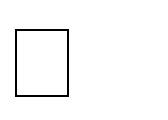 окружающего школу социума:-патриотическая акция «Бессмертный полк» (педагогический коллектив и учащиеся школы ежегодно принимают участие в данной акции в офлайн и онлайн формате);патриотическая акция «Письмо солдату» (накануне Дня защитника Отечества и Дня Победы школьники готовят творчески оформленные письма и вручают их ветеранам, вдовам ветеранов, детям войны или же отправляют по почте тем, кто проходит срочную службу в армии);патриотическая акция «Ветеран живёт рядом» ( в течение года ребята вместе с классными руководителями навещают подшефных ветеранов, тружеников тыла, оказывают им посильную помощь).-экологическая акция «Бумажный бум» (в сборе макулатуры активно участвуют учащиеся всех возрастов, их родители и педагоги школы);экологическая акция «Спаси ёжика» (учащиеся школы приносят использованные батарейки в специальную тару, затем отправляют их на переработку);экологическая акция «Каждой пичужке по кормушке» (учащиеся совместно с родителями изготавливают кормушки и скворечники для зимующих птиц);акция «Неделя без турникетов» (предприятия на неделю открывают свои двери для экскурсий школьников. Это возможность «изнутри» увидеть работу предприятий, на которых они могут в будущем работать, познакомиться с трудовыми коллективами и их традициями, определиться с выбором будущей профессии);открытые дискуссионные площадки – комплекс открытых дискуссионных площадок:общешкольные родительские и ученические собрания, которые проводятся регулярно, в их рамках обсуждаются насущные проблемы; Единый день безопасности несовершеннолетних в школе (помимо профилактических мероприятий с обучающимися, проводится встреча родителей и обучающихся с представителями КДН, ГИБДД, МЧС и т.д.); проводимые для жителей села и организуемые совместно с семьями учащихся спортивные состязания, праздники, представления, которые открывают возможности для творческой самореализации школьников и включают их в деятельную заботу об окружающих:спортивно-оздоровительная деятельность: соревнование по баскетболу и волейболу между командами разных школ района, «Веселые старты» с участием родителей, педагогов и учащихся;Осенний кросс (учащиеся школы принимают участие в муниципальном этапе данного вида соревнований);Фестиваль ГТО (учащиеся разных возрастов принимают участие в муниципальном и региональном этапах);досугово-развлекательная деятельность: праздники, концерты, конкурсные программы ко Дню матери, 8 Марта, Масленица, выпускные вечера и т.п. с участием родителей, бабушек и дедушек;На школьном уровне:общешкольные праздники – ежегодно проводимые творческие (театрализованные,музыкальные, литературные и т.п.) дела, связанные со значимыми для детей и педагогов знаменательными датами и в которых участвуют все классы школы:-День Учителя (поздравление учителей, концертная программа, подготовленная обучающимися);День самоуправления в День Учителя (старшеклассники организуют учебный процесс, проводят уроки, общешкольную линейку, следят за порядком в школе и т.п.);-праздники, концерты, конкурсные программы в Новогодние праздники, осенняя ярмарка, Осенние праздники, День матери, 8 Марта, День защитника Отечества, День Героев Отечества, Уроки мужества, День Победы, выпускные вечера, «Первый звонок»,«Последний звонок» и др.;-Предметные недели (литературы, русского и английского языков; математики, физики, биологии и химии; истории, обществознания и географии; начальных классов);-День науки (подготовка проектов, исследовательских работ и их защита);Школьный фестиваль-конкурс театральных представлений «Осенняя сказка» (учащиеся начальных классов ежегодно готовят сценки по мотивам сказок).День школьника (активисты школы готовят развлекательные, познавательные, развивающие мероприятия для учащихся разных классов);торжественные ритуалы посвящения, связанные с переходом учащихся на следующую ступень образования, символизирующие приобретение ими новых социальных статусов в школе и развивающие школьную идентичность детей:«Посвящение в первоклассники»;«Посвящение в пятиклассники»;«Первый звонок»;«Последний звонок».На уровне классов:    выбор и делегирование представителей классов в общешкольные советы дел, ответственных за подготовку общешкольных ключевых дел;участие школьных классов в реализации общешкольных ключевых дел; проведение	в	рамках	класса	итогового	анализа	детьми	общешкольных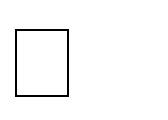 ключевых дел, участие представителей классов в итоговом анализе проведенных дел на уровне общешкольных советов дела.На индивидуальном уровне:    вовлечение по возможности каждого ребенка в ключевые дела школы в одной из возможных для них ролей: сценаристов, постановщиков, исполнителей, ведущих, декораторов, музыкальных редакторов, корреспондентов, ответственных за костюмы и оборудование, ответственных за приглашение и встречу гостей и т.п.;    индивидуальная помощь ребенку (при необходимости) в освоении навыков подготовки, проведения и анализа ключевых дел;    наблюдение за поведением ребенка в ситуациях подготовки, проведения и анализа ключевых дел, за его отношениями со сверстниками, старшими и младшими школьниками ,с педагогами и другими взрослыми;    при необходимости коррекция поведения ребенка через частные беседы с ним, через включение его в совместную работу с другими детьми, которые могли бы стать хорошим примером для ребенка, через предложение взять в следующем ключевом деле на себя роль ответственного за тот или иной фрагмент общей работы.Модуль «Классное руководство»Главное предназначение классного руководителя - создать условия для становления личности ребёнка, входящего в современный ему мир, воспитать человека, способного достойно занять своё место в жизни.Осуществляя работу с классом, педагог (классный руководитель) организует работу с коллективом класса; индивидуальную работу с учащимися вверенного ему класса; работу с учителями, преподающими в данном классе; работу с родителями учащихся или их законными представителями.Работа с классным коллективом:инициирование и поддержка участия класса в общешкольных ключевых делах, оказание необходимой помощи детям в их подготовке, проведении и анализе, формирование традиций («День именинника», «День рождения класса»);организация интересных и полезных для личностного развития ребенка совместных дел с учащимися вверенного ему класса (познавательной, трудовой, спортивно-оздоровительной, духовно-нравственной, творческой, профориентационной направленности), позволяющие с одной стороны, – вовлечь в них детей с самыми разными потребностями и тем самым дать им возможность самореализоваться в них, а с другой, – установить и упрочить доверительные отношения с учащимися класса, стать для них значимым взрослым, задающим образцы поведения в обществе (организация самоуправления в классе, конкурс на лучший девиз класса и т.п.).проведение классных часов в необычной форме как часов плодотворного и доверительного общения педагога и школьников, основанных на принципах уважительного отношения к личности ребенка, поддержки активной позиции каждого ребенка в беседе, предоставления школьникам возможности обсуждения и принятия решений по обсуждаемой проблеме, создания благоприятной среды для общения («Разговор при свечах», « Клуб общих интересов», «Беседы по душам»).сплочение коллектива класса через: игры и тренинги на сплочение и командообразование; однодневные походы и экскурсии, организуемые классными руководителями и родителями; празднования в классе общенациональных праздников, включающие в себя подготовленные ученическими микрогруппами поздравления, сюрпризы, творческие подарки и розыгрыши; внутриклассные «огоньки» и вечера, дающие каждому школьнику возможность рефлексии собственного участия в жизни класса (Новый год, Восьмое марта, День матери и т.п.)выработка совместно со школьниками законов класса, помогающих детям освоить нормы и правила общения, которым они должны следовать в школе.Индивидуальная работа с учащимися:изучение особенностей личностного развития учащихся класса через наблюдение за поведением школьников в их повседневной жизни, в специально создаваемых педагогических ситуациях, в играх, погружающих ребенка в мир человеческих отношений, в организуемых педагогом беседах по тем или иным нравственным проблемам; результаты наблюдения сверяются с результатами бесед классного руководителя с родителями школьников, с преподающими в его классе учителями (например, анкетирование на предмет личных интересов ).поддержка ребенка в решении важных для него жизненных проблем (налаживание взаимоотношений с одноклассниками или учителями, выбор профессии, вуза и дальнейшего трудоустройства, успеваемость и т.п.), когда каждая проблема трансформируется классным руководителем в задачу для школьника, которую они совместно стараются решить (например, профориентационная диагностика).индивидуальная работа со школьниками класса, направленная на заполнение ими личных портфолио, в которых дети не просто фиксируют свои учебные, творческие, спортивные, личностные достижения, но и в ходе индивидуальных неформальных бесед с классным руководителем в начале каждого года планируют их, а в конце года – вместе анализируют свои успехи и неудачи.коррекция поведения ребенка через частные беседы с ним, его родителями илизаконными представителями, с другими учащимися класса; через предложение взять на себя ответственность за то или иное поручение в классе.Работа с обучающимися, состоящими на различных видах учёта, в группе риска, оказавшимися в трудной жизненной ситуации.Работа направлена на контроль за свободным времяпровождением и исключение правонарушений со стороны несовершеннолетнего или в его сторону.Формы и виды работы:вовлечение детей в кружковую работу;наделение общественными поручениями в классе;ежедневный контроль;-беседы с родителями;-мониторинг	эмоционального	состояния	учащегося	совместно	с	педагогом- психологом.Работа с учителями, преподающими в классе:регулярные консультации классного руководителя с учителями-предметниками, направленные на формирование единства мнений и требований педагогов по ключевым вопросам воспитания, на предупреждение и разрешение конфликтов между учителями и учащимися;проведение мини-педсоветов, направленных на решение конкретных проблем класса и интеграцию воспитательных влияний на школьников;привлечение учителей к участию во внутриклассных делах, дающих педагогам возможность лучше узнавать и понимать своих учеников, увидев их в иной, отличной от учебной, обстановке (например, приглашение предметников на День рождения класса);привлечение учителей к участию в родительских собраниях класса для объединения усилий в деле обучения и воспитания детей.Работа с родителями обучающихся или их законными представителями:регулярное информирование родителей о школьных успехах и проблемах их детей, о жизни класса в целом;помощь родителям школьников или их законным представителям в регулировании отношений между ними администрацией школы, педагогом-психологом и учителями- предметниками;организация родительских собраний и всеобучей, происходящих в режиме обсуждения наиболее острых проблем обучения и воспитания школьников (в том числе в онлайн формате);создание и организация работы родительских комитетов классов, участвующих в управлении образовательной организацией и решении вопросов воспитания и обучения их детей;привлечение членов семей школьников к организации и проведению дел класса;организация на базе класса семейных праздников, конкурсов, соревнований, направленных на сплочение семьи и школы.Модуль «Школьный урок»Воспитательный потенциал урока реализуется через превращение знаний в объекты эмоционального переживания; организацию работы с воспитывающей информацией; привлечение внимания к нравственным проблемам, связанным с открытиями и изобретениями.Реализация школьными педагогами воспитательного потенциала урока предполагает следующее:специально разработанные занятия-экскурсии (в том числе и в онлайн формате), которые расширяют образовательное пространство предмета, воспитывают любовь кпрекрасному, к природе, к родному городу (например, онлайн экскурсия на Космодром на уроке физики, экскурсия в Музей леса на уроке биологии);побуждение обучающихся соблюдать на уроке общепринятые нормы поведения, правила общения со всеми участниками образовательного процесса, принципы учебной дисциплины и самоорганизации через ролевые игры (например, ролевая игра на уроке обществознания «Как вести себя в общественном месте»);привлечение внимания школьников к ценностному аспекту изучаемых на уроках явлений через создание специальных тематических проектов, рассчитанных на сотрудничество педагога-библиотекаря с учителями-предметниками, организация работы с получаемой на уроке социально значимой информацией – инициирование ее обсуждения, высказывания учащимися своего мнения по ее поводу, выработки своего к ней отношения, развитие умения совершать правильный выбор (например, коллективный проект«Летопись ВОВ»);организация предметных образовательных событий (проведение предметных недель) для обучающихся с целью развития познавательной и творческой активности, инициативности в различных сферах предметной деятельности, раскрытия творческих способностей обучающихся с разными образовательными потребностями и индивидуальными возможностями (Неделя гуманитарных наук, Неделя естественных наук и т.п.);проведение учебных (олимпиады, занимательные уроки и пятиминутки, урок - деловая игра, урок – путешествие, урок мастер-класс, урок-исследование и др.) и учебно- развлекательных мероприятий (викторины, литературные гостиные, конкурс газет и рисунков, экскурсия и др.);использование ИКТ и дистанционных образовательных технологий обучения, обеспечивающих современные активности обучающихся (программы-тренажеры, тесты, зачеты в электронных приложениях, мультимедийные презентации, научно-популярные передачи, фильмы, обучающие сайты, уроки онлайн, видеолекции, онлайн-конференции и др.) ;использование воспитательных возможностей содержания учебного предмета через демонстрацию детям примеров ответственного, гражданского поведения, проявления человеколюбия и добросердечности, перевод содержания с уровня знаний на уровень личностных смыслов, восприятие ценностей через подбор соответствующих текстов для чтения, задач для решения, проблемных ситуаций для обсуждения в классе, анализ поступков людей, историй судеб, комментарии к происходящим в мире событиям, проведение Уроков мужества;применение на уроке интерактивных форм работы учащихся: интеллектуальных игр, стимулирующих познавательную мотивацию школьников (предметные выпуски заседания клуба «Что? Где Когда?», брейн-ринга, квесты, игра-провокация, игра- эксперимент, игра-демонстрация, игра-состязание,); дискуссий, которые дают учащимся возможность приобрести опыт ведения конструктивного диалога в атмосфере интеллектуальных, нравственных и эстетических переживаний, столкновений различных взглядов и мнений, поиска истины и возможных путей решения задачи или проблемы, творчества учителя и учащихся; групповой работы или работы в парах, с целью обучения командной работе и взаимодействию с другими детьми, постановки общей цели, для достижения которой каждый должен внести индивидуальный вклад, распределению ролей, рефлексией вклада каждого в общий результат;использование визуальных образов (предметно-эстетической среды, наглядная агитация школьных стендов, предметной направленности, совместно производимые видеоролики по темам урока);включение в урок игровых процедур, которые помогают поддержать мотивацию детей к получению знаний (социо-игровая режиссура урока, лекция с запланированными ошибками, наличие двигательной активности на уроках), налаживанию позитивных межличностных отношений в классе, помогают установлению доброжелательной атмосферы во время урока (сотрудничество, поощрение, доверие, поручение важного дела, эмпатия, создание ситуации успеха);Модуль  «Внеурочная деятельность»Внеурочная деятельность в школе организуется по направлениям развития личности, определяемым образовательным стандартом: спортивно-оздоровительное, духовно- нравственное, социальное, общеинтеллектуальное, общекультурное.Миссия школы состоит в вовлечении школьников в интересную и полезную для них деятельность, в предоставлении возможностей для самореализации, личностного развития ребенка, для накопления опыта социально значимых отношений.Воспитание на занятиях школьных курсов внеурочной деятельности осуществляется преимущественно через:формирование детско-взрослых общностей, которые могли бы объединять детей и педагогов общими позитивными эмоциями и доверительными отношениями друг к другу;создание в детских объединениях традиций, задающих их членам определенные социально значимые формы поведения;поддержку в детских объединениях школьников с ярко выраженной лидерской позицией и установкой на сохранение и поддержание накопленных социально значимых традиций;поощрение педагогами детских инициатив и детского самоуправления.Общеинтеллектуальное направление реализуется через демонстрацию ценности знаний на примере анализа различных сфер жизнеобеспечения (например, изучение правил дорожного движения, правил пожарной безопасности), закрепление урочного материала через нестандартную форму работы (онлайн экскурсии, диспуты, круглый стол, мастер класс), формирование первичной профессиональной ориентации (курс «Мир профессий»).Спортивно – оздоровительное направление реализуется через ведение просветительской работы, направленной на воспитание у учащихся умений, навыков следования поведенческой модели, способствующей сохранению и укреплению психофизического здоровья ( проведение минуток здоровья, встречи с медицинскими работниками, проведение акций за ЗОЖ ), информирование о вредных и полезных привычках (изготовление буклетов, создание постов в интернет сообществах), формирование культуры здоровья (организация спортивных соревнований).Социальное направление подразумевает приобщение учащихся к практикам самопознания, самоуправления, самоконтроля. Также данное направление нацелено на формирование безопасности несовершеннолетних.Общекультурное направление реализуется через расширение знаний учащихся о культурологических, общеэстетических понятиях, стимулирование художественно- образного способа познания мира, организацию творческого самосовершенствования учащихся. Культура школьника формируется через участие в различных культурных проектах, через поездки и экскурсии в культурные места Тюменской области и за пределы региона.Духовно – нравственное направление нацелено на изучение национальной истории, культуры, природы и особенностей родного края, организацию работы по туристско-исследовательскому направлению. В школе создано детское объединениеюных экологов и туристов, работа которого заключается в приобщении учащихся к духовно – нравственным ценностям, в привитии чувства патриотизма и ответственности. Курсы внеурочной деятельности данного направления способствуют воспитанию достойного гражданина.Каждое направление внеурочной воспитательной работы и ее тематическое наполнение направлено на обогащение опыта коллективного взаимодействия ребенка в различных видах деятельности. Это, без сомнений, дает колоссальный воспитательный эффект в целом.Модуль «Внешкольные мероприятия»Реализация воспитательного потенциала внешкольных мероприятий предусматривает:внешкольные тематические мероприятия воспитательной направленности, организуемые педагогами, по изучаемым учебным предметам, курсам, модулям;организуемые в классах классными руководителями, в том числе совместно с родителями (законными представителями) обучающихся, экскурсии, походы выходного дня: в музей, картинную галерею, технопарк, на предприятие, природу и др.литературные, исторические, экологические походы, экспедиции, организуемые педагогами, в том числе совместно с родителями (законными представителями) обучающихся, для изучения историко-культурных мест, событий, биографий проживавших в этой местности российских поэтов и писателей, природных и историко-культурных ландшафтов, флоры и фауны;выездные события, включающие в себя комплекс коллективных творческих дел, в процессе которых складывается детско-взрослая общность, характеризующаяся доверительными взаимоотношениями, ответственным отношением к делу, атмосферой эмоционально-психологического комфорта;внешкольные мероприятия, в том числе организуемые совместно с социальными партнерами школы, с привлечением обучающихся к их планированию, организации, проведению, анализу проведенного мероприятия.Модуль «Предметно-пространственная среда»Реализация воспитательного потенциала предметно-пространственной среды предусматривает:оформление внешнего вида, фасада, холла при входе здания школы государственной символикой Российской Федерации, субъекта Российской Федерации, муниципального образования (флаг, герб);изображения символики российского государства в разные периоды тысячелетней истории России, исторической символики регионов на специальных стендах с исторической информацией гражданско-патриотической направленности;карты России, регионов, муниципальных образований (современные и исторические, точные и стилизованные, географические, природные, культурологические, художественно оформленные, в том числе материалами, подготовленными обучающимися), с изображениями значимых культурных объектов местности, региона, России, памятных исторических, гражданских, народных, религиозных мест почитания;художественные	изображения	(символические,	живописные, фотографические, интерактивные аудио и видео) природы России, региона, местности, предметов традиционной культуры и быта, духовной культуры народов России;портреты выдающихся государственных деятелей России в прошлом, деятелей культуры, науки, искусства, военных, героев и защитников Отечества;звуковое пространство в школе – работа школьного радио, аудио сообщения в школе (звонки, информации, музыка) позитивной духовно-нравственной, гражданско- патриотической воспитательной направленности, исполнение гимна РФ;«места гражданского почитания» в помещениях школы или на прилегающей территории для общественно-гражданского почитания лиц, событий истории России; школьные мемориалы воинской славы, памятники, памятные доски;«места новостей» – оформленные места, стенды в школьных помещениях (холл первого этажа, рекреации), содержащие в доступной, привлекательной форме новостную информацию позитивного гражданско-патриотического, духовно- нравственного содержания, поздравления педагогов и обучающихся и т.п.;размещение регулярно сменяемых экспозиций творческих работ обучающихся, демонстрирующих их способности, знакомящих с работами друг друга, фотоотчетов об интересных событиях в школе;благоустройство, озеленение пришкольной территории, спортивных и игровых площадок, доступных и безопасных оздоровительно-рекреационных зон, свободное, игровое пространство школы, зоны активного и тихого отдыха;создание и поддержание в вестибюле или библиотеке стеллажей свободного книгообмена, на которые обучающиеся, родители (законные представители), педагоги могут выставлять для общего использования свои книги, брать для чтения другие;благоустройство школьных аудиторий классными руководителями вместе с обучающимся в своих классах;событийный дизайн: оформление пространства проведения школьных событий праздников, церемоний, торжественных линеек, творческих вечеров;совместная с обучающимися разработка, создание и популяризация символики школы (флаг, гимн, эмблема, логотип, элементы школьного костюма и т.п.), используемой как повседневно, так и в торжественные моменты;акцентирование внимания обучающихся на важных для воспитания ценностях, правилах, традициях, укладе школы (стенды, плакаты, инсталляции и др.).Модуль «Работа с родителями»Семья первый устойчивый коллектив (группа) в жизни каждого человека. В процессе формирования личности семья играет главенствующую роль: это первая ступенька социализации и самосознания личности. Здесь ребенок приобретает умения и навыки в общении и человеческих взаимоотношениях, здесь закладывается нравственный облик и профессиональное самоопределение.Главными задачами модуля являются оказание помощи семье в воспитании детей, психолого-педагогическое просвещение семей, коррекция семейного воспитания, организация досуга семьи.Основными направлениями в работе педагогического коллектива с семьями обучающихся являются:изучение семей и условий семейного воспитания, пропаганда психолого-педагогических знаний,активизация и коррекция семейного воспитания через работу с родительским активом,дифференцированная и индивидуальная помощь родителям, обобщение и распространение опыта успешного семейного воспитания.На групповом уровне:    Общешкольный родительский комитет, участвующий в управлении школой ирешении вопросов воспитания и социализации их детей;    общешкольные родительские собрания, происходящие в режиме обсуждения наиболее острых проблем обучения и воспитания школьников;    встречи родителей с приглашенными специалистами: социальными работниками, врачами, инспекторами ПДН, ГИБДД, представителями прокуратуры по вопросам профилактики;    родительские всеобучи родителей по вопросам воспитания детей, в ходе которых родители получают рекомендации классных руководителей, педагога- психолога и обмениваются собственным творческим опытом и находками в деле воспитания детей;взаимодействие с родителями посредством школьного сайта: размещается информация, предусматривающая ознакомление родителей, школьные новостиНа индивидуальном уровне:    обращение к специалистам по запросу родителей для решения острых конфликтных ситуаций;    участие родителей в педагогических консилиумах, собираемых в случае возникновения острых проблем, связанных с обучением и воспитанием конкретного ребенка;    помощь со стороны родителей в подготовке и проведении общешкольных и внутриклассных мероприятий воспитательной направленности;    индивидуальное консультирование c целью координации воспитательных усилий педагогов и родителей.Модуль «Самоуправление»Основная цель модуля «Самоуправление» в школе заключается в создании условий для выявления, поддержки и развития управленческих инициатив обучающихся, принятия совместных со взрослыми решений, а также для включения обучающихся школы в вариативную коллективную творческую и социально-значимую деятельность. Участие в самоуправлении даёт возможность подросткам попробовать себя в различных социальных ролях, получить опыт конструктивного общения, совместного преодоления трудностей, формирует личную и коллективную ответственность за свои решения и поступки.Структура ученического самоуправления школы имеет несколько уровней.Уровень классных коллективов формируется и реализуется в каждом ученическом классе. Обычно это староста класса и ответственные за различные поручения. Данный уровень самоуправления дает обучающимся возможность раскрыть свои личностные качества, получить опыт реализации различных социальных ролей в процессе разработки плана классных дел, подготовки и организации разнообразных событий класса.На этом уровне самоуправления решаются следующие задачи: под руководством классного руководителя создается модель самостоятельной деятельности по реализации инициатив обучающихся; создаются условия для выявления и реализации творческого потенциала обучающихся; воспитывается личная и коллективная ответственность за выполнение порученных дел.Уровень общешкольного коллектива предполагает получение обучающимися опыта самостоятельного общественного действия. Главным органом данного уровня самоуправления является Совет школьного ученического самоуправления, который состоит из лидеров всех секторов управления: сектор учебы, сектор спорта, сектор культуры, сектор здравоохранения, возглавляемые Президентом школы. На этом уровне члены Совета активно взаимодействуют с заместителем директора по воспитательнойработе, куратором ученического актива из числа педагогических работников школы, представителями лидеров педагогического и родительского коллектива. При организации общешкольного уровня самоуправления решаются следующие задачи: планирование, организация и анализ общешкольных мероприятий и культурно-образовательных событий; разработка и внедрение инициатив ученического, педагогического и родительского коллективов; управление социально ориентированной деятельности школы; создание и укрепление общешкольных традиций.Модуль «Профилактика и безопасность»Целью профилактической работы школы является создание условий для совершенствования существующей системы профилактики безнадзорности и правонарушений несовершеннолетних, снижение тенденции роста противоправных деяний, сокращение фактов безнадзорности, правонарушений, преступлений, совершенных учащимися образовательного учреждения. Профилактика девиантного поведения обучающихся, конфликтов между обучающимися, обучающимися и педагогами – направление деятельности в школе, целью которого является создание условий для успешного формирования и развития личностных ресурсов, способствующих преодолению различных трудных жизненных ситуаций и влияющих на повышение устойчивости участников образовательных отношений в школе к неблагоприятным факторам.Реализация воспитательного потенциала профилактической деятельности в целях формирования и поддержки безопасной и комфортной среды в школе предусматривает:целенаправленную работу педагогического коллектива по созданию в школе эффективной профилактической среды обеспечения безопасности жизнедеятельности как условия успешной воспитательной деятельности;регулярное проведение исследований, мониторинга рисков безопасности и ресурсов повышения безопасности, выделение и психолого-педагогическое сопровождение групп риска обучающихся по разным направлениям (агрессивное поведение, зависимости и др.);проведение коррекционной работы с обучающимся групп риска силами педагогического коллектива и с привлечением сторонних специалистов (психологов, работников социальных служб, правоохранительных органов, опеки и т.д.);разработку и реализацию в школе профилактических программ, направленных на работу как с девиантными обучающимися, так и с их окружением, сообществами класса, сверстников, школы в целом, организацию межведомственного взаимодействия;вовлечение обучающихся в воспитательную деятельность, проекты, программы профилактической направленности социальных и природных рисков, реализуемые в школе и в социокультурном окружении с обучающимися, педагогами, родителями (антиалкогольные, против курения, безопасность в цифровой среде, вовлечение в деструктивные группы в социальных сетях, деструктивные молодежные, религиозные объединения, культы, субкультуры, безопасность дорожного движения, противопожарная безопасность, гражданская оборона, антитеррористическая, антиэкстремистская безопасность и т.д.);организацию превентивной работы со сценариями социально одобряемого поведения, развитие у обучающихся навыков саморефлексии, самоконтроля, устойчивости к негативному воздействию, групповому давлению;поддержку инициатив обучающихся, педагогов в сфере укрепления безопасности жизнедеятельности в школе, профилактики правонарушений, девиаций, организация деятельности, альтернативной девиантному поведению – познание (путешествия), испытание себя (походы, спорт), значимое общение, любовь, творчество, деятельность (в том числе профессиональная, религиозно-духовная, благотворительная, искусство и др.);предупреждение, профилактика и целенаправленная деятельность в случаях появления, расширения, влияния в школе маргинальных групп обучающихся (оставивших обучение, криминальной направленности, агрессивного поведения и др.);поддержка и профилактика расширения групп детей, семей обучающихся, требующих специальной психолого-педагогической поддержки и сопровождения (слабоуспевающих, социально запущенные, осужденные, социально неадаптированные дети- мигранты и т.д.).Ключевые компоненты:изучение и диагностическая работа с учащимися и их семьями;профилактическая работа со школьниками;медико-психологическое и правовое просвещение классных руководителей и учителей-предметников;работа с родительской общественностью.В МАОУ Исетская СОШ № 1 организована работа службы медиации , которая направлена на решение конфликтных ситуаций и профилактическую работу среди несовершеннолетних. Целью деятельности службы медиации в нашей школе является распространение среди участников образовательных отношений цивилизованных форм разрешения споров конфликтов (восстановительная медиация, переговоры и другие способы) и соответственно оказание помощи участникам образовательного процесса в разрешении конфликтных ситуаций на основе принципов и технологии восстановительной медиации.Социальное партнерствоШкола взаимодействует с другими образовательными организациями, организациями культуры и спорта, общественными объединениями, традиционными религиозными организациями народов России (православие, ислам, буддизм, иудаизм), разделяющими в своей деятельности цель и задачи воспитания, ценности и традиции уклада школы.Реализация воспитательного потенциала социального партнерства школы предусматривает:участие представителей организаций-партнеров, в том числе в соответствии с договорами о сотрудничестве, в проведении отдельных мероприятий в рамках рабочей программы воспитания и календарного плана воспитательной работы (дни открытых дверей, государственные, региональные, школьные праздники, торжественные мероприятия и т.п.);участие представителей организаций-партнеров в проведении отдельных уроков, внеурочных занятий, внешкольных мероприятий соответствующей тематической направленности;проведение на базе организаций-партнеров отдельных уроков, занятий, внешкольных мероприятий, акций воспитательной направленности при соблюдении требований законодательства Российской Федерации;открытые дискуссионные площадки (детские, педагогические, родительские, совместные), на которые приглашаются представители организаций-партнеров, на которых обсуждаются актуальные проблемы, касающиеся жизни школы, муниципального образования, региона, страны;социальные проекты, совместно разрабатываемые и реализуемые обучающимися, педагогами с организациями-партнерами благотворительной, экологической, патриотической, трудовой и т.д. направленности, ориентированные на воспитание обучающихся, преобразование окружающего социума, позитивное воздействие на социальное окружение.Модуль «Профориентация»Совместная     деятельность     педагогов     и     школьников      по     направлению«профориентация» включает в себя профессиональное просвещение школьников; диагностику и консультирование по проблемам профориентации, организацию профессиональных проб школьников. Задача совместной деятельности педагога и ребенкаподготовить школьника к осознанному выбору своей будущей профессиональной деятельности. Создавая профориентационно значимые проблемные ситуации, формирующие готовность школьника к выбору, педагог актуализирует его профессиональное самоопределение, позитивный взгляд на труд в постиндустриальном мире, охватывающий не только профессиональную, но и в непрофессиональную составляющие такой деятельности:циклы профориентационных часов общения, направленных на подготовку школьника к осознанному планированию и реализации своего профессионального будущего;профориентационные игры: деловые игры, квесты, расширяющие знания школьников о типах профессий, о способах выбора профессий, о достоинствах и недостатках той или иной интересной школьникам профессиональной деятельности;экскурсии на предприятия, дающие школьникам начальные представления о существующих профессиях и условиях работы людей, представляющих эти профессии (акция «Неделя без турникетов»);посещение дней открытых дверей в средних специальных учебных заведениях и вузах; совместное с педагогами изучение интернет ресурсов, посвященных выбору профессий, прохождение профориентационного онлайн-тестирования;    участие в работе всероссийских профориентационных проектов, созданных в сетиинтернет («Шаги в профессию», «Профи», «Проектория», «Билет в будущее» и т.п.);    освоение школьниками основ профессии в рамках курсов внеурочной деятельности («Мир профессий», «Финансовая     грамотность»);    освоение программ дополнительного образования («Робототехника», «ТехноКлуб» и т.п.);    индивидуальные консультации психолога для школьников и их родителей по вопросам склонностей, способностей, дарований и иных индивидуальных особенностей детей, которые могут иметь значение в процессе выбора ими профессии.ВАРИАТИВНЫЕ МОДУЛИМодуль «Детские общественные объединения»На базе школы создано первичное отделение юнармейского отряда, которое в своей деятельности реализует следующие функции:привлечение обучающихся к вступлению в «Юнармию»;организации и проведений военно-патриотических игр, олимпиад, конкурсов, Вахт Памяти;участие в спартакиадах по военно-прикладным видам спорта, сдаче норм ГТО;юнармейская	помощь	ветераном	войны	и	тыла,	детям	войны	через волонтерскую деятельность;организация участия во Всероссийских акциях через группы в социальныхсетях.Под руководством советника по воспитанию работает первичное отделение РДШ. В числофункций участников российского движения школьников входит:вовлечение обучающихся и прием в РДШ;активизация работы профильных отрядов;организация и ведение школьного учета членов РДШ и их участие в мероприятиях;организация информационно – просветительских мероприятий;организация проведения Всероссийских дней единых действий;привлечение обучающихся, членов РДШ в участии в научно-практических конференциях, предметных олимпиадах и неделях, спортивных соревнованиях и творческих конкурсах;организация участия членов объединения в работе летнего школьного лагеря. Воспитание в РДШ осуществляется через направления:Личностное развитие – участие в муниципальных, региональных или российских творческих конкурсах: рисунка, вокала, ораторского мастерства, дающих детям возможность получить важный для их личностного развития опыт деятельности, направленной на помощь другим людям, своей школе, обществу в целом; развить в себе такие качества как забота, уважение, умение сопереживать, умение общаться, слушать и слышать других; на популяризацию профессий направлены уроки «ПроеКТОрия»; любовь к здоровому образу жизни прививается на соревнованиях «Веселые старты», ГТО;Гражданская активность –  участие в мероприятиях, посвященных Победе и другим событиям,  в социальных и экологических рейдах и десантах; оказание посильной помощи пожилым людям; совместная работа с учреждениями социальной сферы (проведение культурно- просветительских и развлекательных мероприятий для посетителей этих учреждений, помощь в благоустройстве территории данных учреждений и т.п.), дающих ребенку возможность получить социально значимый опыт гражданского поведения.Военно-патриотическое направление – деятельность отрядов Юнармии, юных инспекторов дорожного движения, юных пожарных и т.д.Информационно-медийное направление - объединение ребят «Медиа» участвует в работе школьных редакций, создании и поддержке интернет-странички школы и РДШ в соцсетях, организации деятельности школьного пресс-центра.Модуль «Экскурсии, походы»Экскурсии, походы помогают школьнику расширить свой кругозор, получить новые знания об окружающей его социальной, культурной, природной среде, научиться уважительно и бережно относиться к ней, приобрести важный опыт социально одобряемого поведения в различных внешкольных ситуациях. Реализация модуля «Экскурсии, экспедиции, походы» включает в себя следующие формы:походы по живописным местам Исетского района с целью изучения природного наследия родного края;экскурсии по интересным местам села с целью изучения традиций, обрядов, развития интереса учащихся к родному краю;экскурсии в музеи села и района, г. Тюмени;выездные экскурсии за пределы Тюменской области с целью изучения культурыи традиций народов России.Также классными руководителями организуются выездные экскурсии в культурно – развлекательные центры Тюменской области и за пределы региона (музеи, предприятия;кинотеатры, драмтеатр, цирк, боулинг и т.п.)Модуль «Школьные медиа»Цель школьных медиа –развитие коммуникативной культуры школьников, формирование навыков общения и сотрудничества, поддержка творческой самореализации обучающихся . Воспитательный потенциал школьных медиа реализуется в рамках следующих видов и форм деятельности:          школьный медиацентр – созданная из заинтересованных добровольцев группа информационно-технической поддержки школьных мероприятий. Участники объединения  осуществляют видеосъемку и мультимедийное сопровождение школьных праздников, фестивалей, конкурсов, спектаклей, капустников, вечеров, дискотек.          школьная интернет-группа - разновозрастное сообщество школьников и педагогов, поддерживающее интернет-сайт школы и соответствующую группу в социальных сетях. С целью освещения деятельности образовательной организации в информационном пространстве, привлечения внимания общественности к школе, информационного продвижения ценностей школы и организации виртуальной диалоговой площадки, на которой детьми, учителями и родителями открыто обсуждаются значимые для школы вопросы школьные группы созданы в социальных сетях Вконтакте , Одноклассники.Модуль «Школа – территория здоровья»На школу возложено множество задач, среди которых приоритетной является сохранение и укрепление физического, психического и нравственного здоровья средствами образования. Для обеспечения системного подхода к деятельности по здоровьесбережению должны быть вовлечены все участники образовательных отношений. А систематическая работа при этом будет направлена на:развитие навыков безопасности и формирования безопасной среды в школе, в быту, на отдыхе; формирование представлений об информационной безопасности, о девиантном поведении;профилактику правонарушений среди несовершеннолетних и профилактику злоупотребления психоактивными веществами в образовательной среде;формирование у учащихся культуры здорового образа жизни, ценностных представлений о физическом здоровье, о ценности духовного и нравственного здоровья;формирование у учащихся навыков сохранения собственного здоровья, овладение здоровьесберегающими технологиями в процессе обучения и во внеурочное время;формирование представлений о ценности занятий физической культурой и спортом, понимания влияния этой деятельности на развитие личности человека, на процесс обучения и взрослой жизни.Направления работы:Организация физкультурно – оздоровительной работыработа с учащимися всех групп здоровья на уроках физкультуры, секциях;организация физкультминуток на уроках, динамических паузах;организация работы школьного спортивного клуба;дни здоровья «За здоровый образ жизни!»;проведение бесед в классах о режиме дня, правильном питании, здоровом образе жизни, значении спорта в жизни;организация наглядной агитации на стендах школы, разработка памяток и буклетов;профилактические беседы, встречи с представителями медицинских учреждений;участие в «Президентских состязаниях»;участие в фестивалях ГТО;- участие в соревнованиях различного уровня.Организация правильного (здорового) питания-проведение	внеклассных	мероприятий,	лекториев,	акций,	способствующих формированию правильного (здорового) питания;реализация мероприятий в рамках проекта «Здоровое питание от А до Я»;контроль за качеством питания и питьевым режимом;проведение	родительских	собраний	и	индивидуальных	консультаций необходимости правильного рационального питания школьника;Организация работы по профилактике употребления ПАВтематические классные, направленные на формирование ответственного отношения к состоянию своего здоровья, на профилактику развития вредных привычек, различных форм асоциального поведения;-регулярное проведение профилактических мероприятий, лекций, встреч смедицинскими работниками, сотрудниками правоохранительных органов, детскими и подростковыми психологами;проведение дней здоровья;контроль за условиями проживания и воспитания в семьях «группы риска»;проведение социально – психологического тестирования.Раздел III. Организация воспитательной деятельностиОбщие требования к условиям реализации ПрограммыПрограмма воспитания реализуется посредством формирования социокультурного воспитательного пространства при соблюдении условий создания уклада, отражающего готовность всех участников образовательного процесса руководствоваться едиными принципами и регулярно воспроизводить наиболее ценные для нее воспитательно - значимые виды совместной деятельности.Уклад школы направлен на сохранение преемственности принципов воспитания на всех уровнях общего образования:обеспечение личностно развивающей предметно-пространственной среды, в том числе современное материально-техническое обеспечение, методические материалы и средства обучения;наличие профессиональных кадров и готовность педагогического коллектива к достижению целевых ориентиров Программы воспитания;взаимодействие с родителями (законными представителями) по вопросам воспитания;учет индивидуальных особенностей обучающихся, в интересах которых реализуется Программа (возрастных, физических, психологических, национальных и пр.).Особенности организации воспитательной деятельностиОрганизация воспитательной деятельности опирается на школьный уклад, сложившийся на основе согласия всех участников образовательных отношений относительно содержания, средств, традиций, особенностей воспитательной деятельности, выражающий самобытный облик школы, ее «лицо» и репутацию в окружающем социуме, образовательном пространстве.Уклад задает и удерживает ценности воспитания, определяет принципы и традиции воспитания, нравственную культуру взаимоотношений, поведения участников воспитательного процесса, взрослых и детских сообществ, в том числе за пределами школы, в сетевой среде, характеристики воспитывающей среды в школе в целом и локальных воспитывающих сред, воспитывающих деятельностей и практик.Основные характеристики уклада школы:- создание школы и основные вехи ее истории, выдающиеся деятели в истории школы, включенность в историко-культурный контекст территории, «миссия» школы в самосознании ее педагогического коллектива;местоположение и социокультурное окружение (местное, региональное), историко-культурная, этническая, конфессиональная специфика населения местности, региона;организационно-правовая форма, наличие разных уровней общего образования, направленность образовательных программ, режим деятельности школы, в том числе характеристики по решению участников образовательных отношений (символика школы, школьная форма, организация питания в школе, система безопасности, особые нормы этикета в школе и т.д.);контингент обучающихся, их семей, его социально-культурные, этнокультурные, конфессиональные и иные особенности, состав (стабильный или нет), наличие и состав обучающихся с ОВЗ, наличие особых образовательных потребностей обучающихся и их семей;наличие социальных партнеров;наиболее значимые традиционные дела, события, мероприятия в школе, составляющие основу воспитательной системы;значимые для воспитания проекты и программы, в которых школа уже участвует или планирует участвовать (международные, федеральные, региональные, муниципальные, сетевые и др.), включенные в систему воспитательной деятельности или запланированные;наличие существенных проблемных зон, дефицитов, препятствий в воспитательной деятельности и решения этих проблем, отсутствующие или недостаточно выраженные в массовой практике.Анализ воспитательного процесса и результатов воспитанияАнализ воспитательного процесса и результатов воспитания осуществляется в соответствии с планируемыми результатами воспитания, личностными результатами обучающихся на уровнях начального общего, основного общего, среднего общего образования, установленных соответствующими ФГОС.Основным методом анализа воспитательного процесса в школе является ежегодный самоанализ воспитательной работы с целью выявления основных проблем и последующего их решения, с привлечением (при необходимости) внешних экспертов, специалистов.Планирование анализа воспитательного процесса и результатов воспитания включается в календарный план воспитательной работы.Основные принципы самоанализа воспитательной работы:взаимное уважение всех участников образовательных отношений;приоритет анализа сущностных сторон воспитания. Ориентирует на изучение, прежде всего, не количественных, а качественных показателей, таких как сохранение уклада школы, качество воспитывающей среды, содержание и разнообразие деятельности, стиль общения, отношений между педагогами, обучающимися и родителями (законными представителями);развивающий характер осуществляемого анализа. Ориентирует на использование результатов анализа для совершенствования воспитательной деятельности педагогических работников (знания и сохранения в работе цели и задач воспитания, умелого планирования воспитательной работы, адекватного подбора видов, форм и содержания совместной деятельности с обучающимися, коллегами, социальными партнерами);распределенная ответственность за результаты личностного развития обучающихся. Ориентирует на понимание того, что личностное развитие обучающихся – это результат как организованного социального воспитания (в котором школа участвует наряду с другими социальными институтами), так и их стихийной социализации и саморазвития.Основные направления анализа воспитательного процесса (Предложенные направления являются примерными, их можно уточнять, корректировать, исходя из особенностей уклада, воспитывающей среды, традиций воспитания, ресурсов школы, контингента обучающихся и др.):Результаты воспитания, социализации и саморазвития обучающихся.Критерием, на основе которого осуществляется данный анализ, является динамика личностного развития обучающихся в каждом классе.Анализ проводится классными руководителями вместе с заместителем директора по воспитательной работе (советника директора по воспитательной работе) с последующим обсуждением результатов на методическом объединении классных руководителей или педагогическом совете. Способом получения информации о результатах воспитания, социализации и саморазвития обучающихся является педагогическое наблюдение. Внимание педагогических работников сосредотачивается на вопросах: какие проблемы, затруднения в личностном развитии обучающихся удалось решить за прошедший учебный год; какие проблемы, затруднения решить не удалось и почему; какие новые проблемы, трудности появились, над чем предстоит работать педагогическому коллективу.Состояние организуемой совместной деятельности обучающихся и взрослых.Критерием, на основе которого осуществляется данный анализ, является наличие в школе интересной, событийно насыщенной и личностно развивающей совместной деятельности обучающихся и взрослых.Анализ проводится заместителем директора по воспитательной работе (совместно с советником директора по воспитательной работе при наличии), классными руководителями с привлечением актива родителей (законных представителей) обучающихся, актива совета обучающихся. Способами получения информации о состоянии организуемой совместной деятельности обучающихся и педагогических работников могут быть анкетирования и беседы с обучающимися и их родителями (законными представителями), педагогическими работниками, представителями совета обучающихся. Результаты обсуждаются на заседании методических объединений классных руководителей или педагогическом совете. Внимание сосредотачивается на вопросах, связанных с качеством:проводимых общешкольных основных дел, мероприятий;деятельности классных руководителей и их классов;реализации воспитательного потенциала урочной деятельности;организуемой внеурочной деятельности обучающихся;внешкольных мероприятий;создания и поддержки воспитывающей предметно-пространственной среды;взаимодействия с родительским сообществом;внешкольных мероприятий;деятельности ученического самоуправления;деятельности по профилактике и безопасности;реализации потенциала социального партнерства;деятельности по профориентации обучающихся;действующих в школе детских общественных объединений;работы школьных спортивных клубов.Итогом самоанализа является перечень выявленных проблем, над решением которых предстоит работать педагогическому коллективу. Итоги самоанализа оформляются в виде отчета, составляемого заместителем директора по воспитательной работе (совместно с советником директора по воспитательной работа при наличии) в конце учебного года, рассматриваются и утверждаются педагогическим советом или иным коллегиальным органом управления в школе.Кадровое обеспечениеВоспитательный процесс обучающихся школы осуществляют администрацияшколы,	классные	руководители,	педагоги-предметники,	старший	вожатый,	педагог- психолог.Нормативно-методическое обеспечениеНормативно-методическое обеспечение воспитательной деятельности:-должностные инструкции педагогических работников по вопросам воспитательной деятельности,-ведению договорных отношений, сетевой форме организации образовательного процесса,-сотрудничеству	с	социальными	партнерами,	нормативному,	методическому обеспечению воспитательной деятельности.Требования к условиям, обеспечивающим достижение планируемых личностных результатов в работе с особыми категориями детейНа уровне воспитывающей среды: во всех локальных составляющих строится как максимально доступная для детей с ОВЗ; событийная воспитывающая среда обеспечивает возможность включения каждого ребенка в различные формы жизни детского сообщества; рукотворная воспитывающая среда обеспечивает возможность демонстрации уникальности достижений каждого обучающегося с ОВЗ.На уровне общности: формируются условия освоения социальных ролей, ответственности и самостоятельности, сопричастности к реализации целей и смыслов сообщества, приобретается опыт развития отношений между обучающимися, родителями (законными представителями), педагогами. Детская и детско-взрослая общности в инклюзивном образовании развиваются на принципах заботы, взаимоуважения и сотрудничества в совместной деятельности.На уровне деятельностей: педагогическое проектирование совместной деятельности в классе, в разновозрастных группах, в малых группах детей, в детско-родительских группах обеспечивает условия освоения доступных навыков, формирует опыт работы в команде, развивает активность и ответственность каждого обучающегося в социальной ситуации его развития.На уровне событий: проектирование педагогами ритмов учебной работы, отдыха, праздников и общих дел с учетом специфики социальной и культурной ситуации развития каждого ребенка с ОВЗ обеспечивает возможность его участия в жизни класса, школы, событиях группы, формирует личностный опыт, развивает самооценку и уверенность в своих силах.Особыми задачами воспитания обучающихся с ОВЗ являются:налаживание эмоционально-положительного взаимодействия детей с ОВЗ с окружающими для их успешной адаптации и интеграции в школе;формирование доброжелательного отношения к детям с ОВЗ и их семьям со стороны всех участников образовательных отношений;построение воспитательной деятельности с учетом индивидуальных особенностей каждого обучающегося с ОВЗ;активное привлечение семьи и ближайшего социального окружения к воспитанию обучающихся с ОВЗ;обеспечение психолого-педагогической поддержки семей обучающихся с ОВЗ в развитии и содействие повышению уровня их педагогической, психологической, медико- социальной компетентности;индивидуализация в воспитательной работе с обучающимися с ОВЗ.Система поощрения социальной успешности и проявлений активной жизненной позиции обучающихсяСистема поощрения проявлений активной жизненной позиции и социальной успешности обучающихся призвана способствовать формированию у обучающихся ориентации на активную жизненную позицию, инициативность, максимально вовлекать их в совместную деятельность в воспитательных целях. Система проявлений активнойжизненной позиции и поощрения социальной успешности обучающихся строится на принципах:публичности, открытости поощрений (информирование всех обучающихся о награждении, проведение награждений в присутствии значительного числа обучающихся);соответствия артефактов и процедур награждения укладу жизни школы, качеству воспитывающей среды, специфической символике, выработанной и существующей в укладе школы;прозрачности правил поощрения (наличие положения о награждениях, неукоснительное следование порядку, зафиксированному в этом документе, соблюдение справедливости при выдвижении кандидатур);регулировании частоты награждений (недопущение избыточности в поощрениях –недостаточно длительные периоды ожидания, чрезмерно большие группы поощряемых и т.п.);сочетании индивидуального и коллективного поощрения (использование и индивидуальных наград, и коллективных дает возможность стимулировать как индивидуальную, так и коллективную активность обучающихся, преодолевать межличностные противоречия между обучающимися, получившими награду и не получившими ее);привлечении к участию в системе поощрений на всех стадиях родителей (законных представителей) обучающихся, представителей родительского сообщества, самих обучающихся, их представителей (с учетом наличия ученического самоуправления), сторонние организации, их статусных представителей;дифференцированности поощрений (наличие уровней и типов наград позволяет продлить стимулирующее действие системы поощрения).Формы поощрения проявлений активной жизненной позиции обучающихся и социальной успешности (Формы могут быть изменены, их состав расширен): индивидуальные и групповые портфолио, рейтинги, благотворительная поддержка.Ведение портфолио – деятельность обучающих при ее организации и регулярном поощрении классными руководителями, поддержке родителями (законными представителями) по собиранию (накоплению) артефактов, фиксирующих и символизирующих достижения обучающегося. Портфолио может включать артефакты признания личностных достижений, достижений в группе, участия в деятельности (грамоты, поощрительные письма, фотографии призов, фото изделий, работ и др., участвовавших в конкурсах и т.д.). Кроме индивидуального портфолио возможно ведение портфолио класса.Рейтинг – размещение обучающихся или групп в последовательности, определяемой их успешностью, достижениями в чем-либо.Благотворительная поддержка обучающихся, групп обучающихся (классов и др.) может заключаться в материальной поддержке проведения в школе воспитательных дел, мероприятий, проведения внешкольных мероприятий, различных форм совместной деятельности воспитательной направленности, в индивидуальной поддержке нуждающихся в помощи обучающихся, семей, педагогических работников. Благотворительность предусматривает публичную презентацию благотворителей и их деятельности.Использование рейтингов, их форма, публичность и др., а также привлечение благотворителей (в том числе из родительского сообщества), их статус, акции, деятельность должны соответствовать укладу школы, цели, задачам, традициям воспитания, согласовываться с представителями родительского сообщества во избежание деструктивного воздействия на воспитывающую среду, взаимоотношения в школе.Муниципальное автономное общеобразовательное учреждениеИсетская средняя общеобразовательная школа №1Исетского района Тюменской областиПРИЛОЖЕНИЕк рабочей программе воспитания Муниципальное автономное общеобразовательное учреждениеИсетская средняя общеобразовательная школа №1Исетского района Тюменской областиКАЛЕНДАРНЫЙ ПЛАНВОСПИТАТЕЛЬНОЙ РАБОТЫМАОУ Исетская СОШ №1на 2022-2023 учебный годНаправленияХарактеристики (показатели)Гражданское ПатриотическоеЗнающий и любящий свою малую родину, свой край.Имеющий	представление	о	своей	стране, Родине	–	России, ее территории, расположении.Сознающий	принадлежность	к	своему	народу, этнокультурную идентичность, проявляющий уважение к своему и другим народам.Сознающий свою принадлежность к общности граждан России; Понимающий	свою	сопричастность	прошлому, настоящему	и будущему	своей	малой	родины, родного	края, своего	народа, российского государства.Имеющий первоначальные представления о своих гражданских правах и обязанностях, ответственности в обществе и государстве.Понимающий	значение	гражданских	символов (государственная символика России, своего региона), праздников, мест почитания героеви защитников Отечества, проявляющий к ним уважение.Духовно- нравственноеПонимающий ценность каждой человеческой жизни, признающий индивидуальность и достоинство каждого человека.Умеющий анализировать свои и чужие поступки с позиции их соответствия нравственным нормам, давать нравственную оценку своим поступкам, отвечать за них.Доброжелательный, проявляющий сопереживание, готовность оказывать помощь, выражающий неприятие любых форм поведения, причиняющего физический и моральный вред другим людям.Понимающий необходимость нравственного совершенствования, роли в этом личных усилий человека, проявляющий готовность к сознательному самоограничению.Владеющий первоначальными навыками общения с людьми разных народов, вероисповеданий.Знающий и уважающий традиции и ценности своей семьи, российские традиционные семейные ценности (с учетом этнической, религиозной принадлежности).Сознающий и принимающий свой половую принадлежность, соответствующие ему психологические и поведенческие особенности с учетом возраста.Владеющий первоначальными представлениями о единстве и многообразии языкового и культурного пространства России, о языке как основе национального самосознания.Испытывающий нравственные эстетические чувства к русскому и родному языкам, литературе.Знающий и соблюдающий основные правила этикета в обществе.ЭстетическоеПроявляющий уважение и интерес к художественной культуре, восприимчивость к разным видам искусства, творчеству своего народа, других народов России.Проявляющий стремление к самовыражению в разных видах художественной деятельности, искусства.Способный воспринимать и чувствовать прекрасное в быту, природе, искусстве, творчестве людей.ФизическоеСоблюдающий основные правила здорового и безопасного для себя и других людей образа жизни, в том числе в информационной среде.Ориентированный на физическое развитие, занятия спортом.Бережно	относящийся	к	физическому	здоровью	и	душевному состоянию своему и других людей.Владеющий основными навыками личной и общественной гигиены, безопасного поведения в быту, природе, обществе.ТрудовоеСознающий ценность честного труда в жизни человека, семьи, народа, общества и государства.Проявляющий уважение к труду, людям труда, ответственное потребление и бережное отношение к результатам своего труда и других людей, прошлых поколений.Выражающий желание участвовать в различных видах доступного повозрасту труда, трудовой деятельности.Проявляющий интерес к разным профессиям.ЭкологическоеПонимающий	зависимость	жизни	людей	от	природы,	ценность природы, окружающей среды.Проявляющий любовь к природе, бережное отношение, неприятие действий, приносящих вред природе, особенно живым существам.Выражающий готовность осваивать первоначальные навыки охраныприроды, окружающей среды и действовать в окружающей среде в соответствии с экологическими нормами.ПознавательноеВыражающий познавательные интересы, активность, инициативность, любознательность и самостоятельность в познании.Обладающий первоначальными представлениями о природных и социальных объектах как компонентах единого мира, многообразии объектов и явлений природы, о связи мира живой и неживой природы, о науке, научном знании, научной картине мира.Проявляющий уважение и интерес к науке, научному знанию в разных областях.НаправленияХарактеристики (показатели)ГражданскоеЗнающий и принимающий свою российскую гражданскую идентичность в поликультурном и многоконфессиональном российском обществе, в современном мировом сообществе.Проявляющий уважение, ценностное отношение к государственным символам России, праздникам, традициям народа России.Понимающий и принимающий свою сопричастность прошлому, настоящему и будущему народам России, тысячелетней истории российской государственности.Проявляющий готовность к выполнению обязанностей гражданина России, реализации своих гражданских прав и свобод.Ориентированный на участие на основе взаимопонимания и взаимопомощи в разнообразной социально значимой деятельности, в том числе гуманитарной (добровольческие акции, помощь нуждающимся и т.п.).Принимающий участие в жизни школы (в том числе самоуправление), местного сообщества, родного края.Выражающий неприятие любой дискриминации граждан, проявлений экстремизма, терроризма, коррупции в обществе.Патриотическо еСознающий свою этнокультурную идентичность, любящий свой народ, его традиции, культуру.Проявляющий уважение, ценностное отношение к историческому и культурному наследию своего и других народов России, символам, праздникам, памятникам, традициям народов, проживающих в родной стране.Сознающий себя патриотом своего народа и народа России в целом, свою общероссийскую культурную идентичность.Проявляющий интерес к познанию родного языка, истории, культуры своего народа, своего края, других народов России, РоссийскойФедерации.Знающий и уважающий боевые подвиги и трудовые достижения своих земляков, жителей своего края, народа России, героев и защитников Отечества в прошлом и современности.Знающий и уважающий достижения нашей общей Родины – России в науке, искусстве, спорте, технологиях.Духовно- нравственноеЗнающий и уважающий основы духовно-нравственной культуры своего народа, других народов России.Выражающий готовность оценивать свое поведение и поступки, поведение и поступки других людей с позиций традиционных российских духовно-нравственных, социокультурных ценностей и норм с учетом осознания последствий поступков.Ориентированный на традиционные духовные ценности и моральные нормы народов России, российского общества в ситуациях нравственного выбора.Выражающий активное неприятие аморальных, асоциальных поступков, поведения, противоречащих традиционным в России ценностям и нормам.Сознающий свою свободу и ответственность личности в условиях индивидуального и общественного пространства.Понимающий ценность межрелигиозного, межнационального согласия людей, граждан, народов в России, умеющий общаться с людьми разных народов, вероисповеданий.Выражающий уважительное отношение к религиозным традициям и ценностям народов России, религиозным чувствам сограждан.Проявляющий уважение к старшим, к российским традиционным семейным ценностям, институту брака как союзу мужчины и женщины для создания семьи, рождения и воспитания детей.Знающий язык, культуру своего народа, своего края, основы культурного наследия народов России и человечества; испытывающий чувство уважения к русскому и родному языку, литературе,культурному наследию многонационального народа РоссииЭстетическоеПроявляющий восприимчивость к разным видам искусства, понимание его эмоционального воздействия, влияния на душевное состояние и поведение людей.Знающий и уважающий художественное творчество своего и других народов, понимающий его значение в культуре.Сознающий значение художественной культуры как средства коммуникации и самовыражения в современном обществе, значение нравственных норм, ценностей, традиций в искусстве.Выражающий понимание ценности отечественного и мирового художественного наследия, роли народных традиций и народного творчества в искусстве.Ориентированный на самовыражение в разных видах искусства, художественном творчестве.ФизическоеПонимающий ценность жизни, здоровья и безопасности человека в обществе, значение личных усилий человека в сохранении здоровья своего и других людей, близких.Выражающий установку на здоровый образ жизни (здоровое питание,соблюдение гигиенических правил, сбалансированный режим занятий и отдыха, регулярная физическая активность).Проявляющий понимание последствий и неприятие вредных привычек (употребление алкоголя, наркотиков, курение) и иных форм вреда для физического и психического здоровья.Знающий и соблюдающий правила безопасности, в том числе безопасного поведения в информационной, интернет-среде.Способный адаптироваться к стрессовым ситуациям, меняющимся социальным, информационным и природным условиям, в том числе осмысливая собственный опыт и выстраивая дальнейшие цели.Умеющий осознавать эмоциональное состояние свое и других, стремящийся управлять собственным эмоциональным состоянием.Обладающий первоначальными   навыками   рефлексии   физическогосостояния своего и других людей, готовый оказывать первую помощь себе и другим людям.ТрудовоеУважающий труд, результаты трудовой деятельности своей и других людей.Выражающий готовность к участию в решении практических трудовых дел, задач (в семье, школе, своей местности) технологической и социальной направленности, способный инициировать, планировать и выполнять такого рода деятельность.Проявляющий интерес к практическому изучению профессий и труда различного рода на основе изучаемых предметных знаний.Сознающий важность обучения труду, накопления навыков трудовой деятельности на протяжении жизни для успешной профессиональной самореализации в обществе.Понимающий необходимость человека адаптироваться в профессиональной среде в условиях современного технологического развития, выражающий готовность к такой адаптации.Понимающий необходимость осознанного выбора и построения индивидуальной траектории образования и жизненных планов получения профессии, трудовой деятельности с учетом личных иобщественных интересов и потребностей.ЭкологическоеОриентированный на применение знаний естественных и социальных наук для решения задач в области охраны окружающей среды, планирования своих поступков и оценки их возможных последствий для окружающей среды.Понимающий глобальный характер экологических проблем, путей их решения, значение экологической культуры в современном мире.Выражающий неприятие действий, приносящих вред природе, окружающей среде.Сознающий свою роль и ответственность как гражданина и потребителя в условиях взаимосвязи природной, технологической и социальной сред.Выражающий готовность к участию в практической деятельности экологической, природоохранной направленностей.Познавательно еВыражающий познавательные интересы в разных предметных областях с учетом индивидуальных способностей, достижений.Ориентированный в деятельности на систему научных представлений о закономерностях развития человека, природы и общества, взаимосвязях человека с природной и социальной средой.Развивающий личные   навыки   использования   различных   средствпознания, накопления знаний о мире (языковая, читательская культура, деятельность в информационной, цифровой среде).Демонстрирующий	навыки	наблюдений,	накопления	фактов, осмысления опыта в естественнонаучной и гуманитарной областяхпознания, первоначальные навыки исследовательской деятельности.НаправленияХарактеристики (показатели)ГражданскоеОсознанно выражающий свою российскую гражданскую идентичность в поликультурном и многоконфессиональном российском обществе, современном мировом сообществе.Сознающий свое единство с народом России как источником власти и субъектом тысячелетней российской государственности, с Российским государством, ответственность за развитие страны, российской государственности в настоящем и будущем.Проявляющий готовность к защите Родины, способный аргументированно отстаивать суверенитет и достоинство народа России и Российского государства, сохранять и защищать историческую правду о Российском государстве в прошлом и в современности.Ориентированный на активное гражданское участие на основе уважения закона и правопорядка, прав и свобод сограждан, уважения к историческому и культурному наследию России.Осознанно и деятельно выражающий неприятие любой дискриминации в обществе по социальным, национальным, расовым, религиозным признакам, проявлений экстремизма, терроризма, коррупции, антигосударственной деятельности.Обладающий опытом гражданской социально значимой деятельности (школьном самоуправлении, добровольчестве, экологических, природоохранных, военно-патриотических и др. объединениях, акциях,программах).Патриотическо еВыражающий свою этнокультурную идентичность, демонстрирующий приверженность к родной культуре на основе любви к своему народу, знания его истории и культуры.Сознающий себя патриотом своего народа и народа России в целом, деятельно выражающий чувство причастности к многонациональному народу России, к Российскому Отечеству, свою общероссийскую культурную идентичность.Проявляющий деятельное ценностное отношение к историческому и культурному наследию своего и других народов России, к национальным символам, праздникам, памятникам, традициям народов, проживающих в родной стране – России.Проявляющий уважение к соотечественникам, проживающим за рубежом, поддерживающий их права, защиту их интересов всохранении общероссийской культурной идентичности.Духовно- нравственноеПроявляющий приверженность традиционным духовно-нравственным ценностям, культуре народов России (с учетом мировоззренческого, национального, религиозного самоопределения семьи, личногосамоопределения).Действующий и оценивающий свое поведение и поступки, поведение и поступки других людей с позиций традиционных российских духовно- нравственных, социокультурных ценностей и норм с учетом осознания последствий поступков.Сознающий и деятельно выражающий понимание ценности каждой человеческой личности, свободы мировоззренческого выбора, самоопределения, отношения к религии и религиозной принадлежности человека.Демонстрирующий уважение к представителям различных этнокультурных групп, традиционных религий народов России, национальному достоинству, религиозным убеждениям с учетом соблюдения конституционных прав и свобод всех граждан.Понимающий и деятельно выражающий ценность межрелигиозного, межнационального согласия людей, граждан, народов в России.Способный вести диалог с людьми разных национальностей, религиозной принадлежности, достигать в нем взаимопонимания, находить общие цели и сотрудничать для их достижения.Ориентированный на создание устойчивой многодетной семьи на основе российских традиционных семейных ценностей, понимании брака как союза мужчины и женщины для создания семьи, рождения и воспитания в ней детей, неприятия насилия в семье, ухода от родительской ответственности.Обладающий сформированными представлениями о роли русского и родного языков, литературы в жизни человека, народа, общества, Российского государства, их значении в духовно-нравственной культуре народа России, мировой культуре.Демонстрирующий устойчивый интерес к чтению как средству познания отечественной и мировой культуры.ЭстетическоеЗнающий и уважающий художественное творчество своего народа, других народов, понимающий его значение в культуре.Критически оценивающий и деятельно проявляющий понимание эмоционального воздействия искусства, его влияния на душевное состояние и поведение людей.Сознающий и деятельно проявляющий понимание художественной культуры как средства коммуникации и самовыражения в современном обществе, значение нравственных норм, ценностей, традиций в искусстве.Ориентированный на осознанное самовыражение в разных видах искусства, художественном творчестве с учетом российских традиционных духовных и нравственных ценностей, на эстетическое обустройство собственного быта.Выражающий понимание   ценности   отечественного   и   мировогохудожественного наследия, роли народных традиций и народного творчества в искусстве.ФизическоеПонимающий и выражающий в практической деятельности ценность жизни, здоровья и безопасности, значение личных усилий в сохранении и укреплении своего здоровья, здоровья других людей.Выражающий на практике установку на здоровый образ жизни (здоровое питание, соблюдение гигиены, режим занятий и отдыха,физическая         активность),         стремление         к         физическомусамосовершенствованию,	соблюдающий	и	пропагандирующий безопасный и здоровый образ жизни.Проявляющий сознательное и обоснованное неприятие вредных для физического	и	психического	здоровья	привычек,	поведения (употребление		алкоголя,	наркотиков,	курение,	игровая		и	иные зависимости, деструктивное поведение в обществе и цифровой среде). Соблюдающий правила личной и общественной безопасности, в том числе безопасного поведения в информационной среде.Развивающий свои способности адаптироваться к стрессовым ситуациям в общении, в разных коллективах, к меняющимся социальным, информационным и природным условиям.Демонстрирующий навыки рефлексии своего физического и психологического состояния, состояния окружающих людей с точки зрения безопасности, сознательного управления своим эмоциональным состоянием, готовность и умения оказывать первую помощь себе идругим людям.ТрудовоеУважающий труд, результаты труда, трудовую собственность, материальные ресурсы и средства свои и других людей, трудовые и профессиональные достижения своих земляков, их социально значимый вклад в развитие своего поселения, края, страны.Проявляющий сформированные навыки трудолюбия, готовность к честному труду.Участвующий практически в социально значимой трудовой деятельности разного вида в семье, школе, своей местности, в том числе оплачиваемом труде в каникулярные периоды, с учетом соблюдения норм трудового законодательства.Способный к творческой созидательной социально значимой трудовой деятельности в различных социально-трудовых ролях, в том числе предпринимательской деятельности в условиях самозанятости или наемного труда.Ориентированный на осознанный выбор сферы трудовой, профессиональной деятельности в российском обществе с учетом личных жизненных планов, потребностей своей семьи, общества.Выражающий осознанную готовность получения профессионального образования, к непрерывному образованию в течение жизни как условию успешной профессиональной и общественной деятельности.Понимающий специфику трудовой деятельности, регулирования трудовых отношений, самообразования и профессиональнойсамоподготовки в информационном высокотехнологическом обществе, готовый учиться и трудиться в современном обществе.ЭкологическоеВыражающий и демонстрирующий сформированность экологической культуры на основе понимания влияния социально-экономических процессов на окружающую природную среду.Применяющий знания социальных и естественных наук для решения задач по охране окружающей среды.Выражающий	деятельное	неприятие	действий,	приносящих	вред природе, окружающей среде.Знающий	и	применяющий	умения	разумного,	бережливого природопользования в быту, в общественном пространстве.Имеющий	и	развивающий	опыт	экологически	направленной,природоохранной, ресурсосберегающей деятельности, участвующий вего приобретении другими людьми.ПознавательноеДеятельно	выражающий	познавательные	интересы	в	разныхпредметных областях с учетом своих способностей, достижений.Обладающий представлением о научной картине мира с учетомсовременных достижений науки и техники, достоверной научнойинформации, открытиях мировой и отечественной науки.Выражающий	навыки	аргументированной	критики	антинаучныхпредставлений, идей, концепций, навыки критического мышления.Сознающий и аргументированно выражающий понимание значениянауки,	научных	достижений	в	жизни	российского	общества,	вобеспечении	его	безопасности,	в	гуманитарном,	социально-экономическом развитии России в современном мире.Развивающий и применяющий навыки наблюдений, накопления исистематизации фактов, осмысления опыта в естественнонаучной игуманитарной областях познания, исследовательской деятельности.ПЛАН ВОСПИТАТЕЛЬНОЙ РАБОТЫ ШКОЛЫ НА 2022-2023 УЧЕБНЫЙ ГОД(УРОВЕНЬ НАЧАЛЬНОГО ОБЩЕГО ОБРАЗОВАНИЯ)ПЛАН ВОСПИТАТЕЛЬНОЙ РАБОТЫ ШКОЛЫ НА 2022-2023 УЧЕБНЫЙ ГОД(УРОВЕНЬ НАЧАЛЬНОГО ОБЩЕГО ОБРАЗОВАНИЯ)ПЛАН ВОСПИТАТЕЛЬНОЙ РАБОТЫ ШКОЛЫ НА 2022-2023 УЧЕБНЫЙ ГОД(УРОВЕНЬ НАЧАЛЬНОГО ОБЩЕГО ОБРАЗОВАНИЯ)ПЛАН ВОСПИТАТЕЛЬНОЙ РАБОТЫ ШКОЛЫ НА 2022-2023 УЧЕБНЫЙ ГОД(УРОВЕНЬ НАЧАЛЬНОГО ОБЩЕГО ОБРАЗОВАНИЯ)Основные школьные дела (инвариатный модуль)Основные школьные дела (инвариатный модуль)Основные школьные дела (инвариатный модуль)Основные школьные дела (инвариатный модуль)ДелаКлассыОриентировочноевремя проведенияОтветственныеТоржественная линейка,посвященная Дню знаний.1-111 сентября2022Заместитель директора поВРДень воинской славы, посвященный Дню окончания Второй мировой войны 1-115 сентября2022Заместитель директора по ВР, классные руководители,библиотекарьТематические классные часы, посвященные годовщине трагедии в Беслане и борьбе с терроризмом.Минута тишины.1-45 сентября2022Учителя – предметники, классные руководители,  библиотекарьТематические классные часы: «210 лет со дня Бородинского сражения»1-117 сентября 2022Заместитель директора по ВР, классный руководитель,активисты школыМероприятия по организации безопасности и гражданской защиты детей в рамках Месячника безопасности (по профилактике ДДТТ, пожарной безопасности, экстремизма,терроризма, разработка схемы-маршрута«Дом-школа-дом», учебно- тренировочная эвакуацияучащихся из здания)1-4Сентябрь 2022Заместитель	директора по	ВР, классные руководители, преподаватель ОБЖ«Посвящение в первоклассники».1Сентябрь 2022Заместитель директора по ВР, классный руководитель,активисты школыКонкурс на лучший классный уголок1-11Сентябрь 2022Классные руководителиДень здоровья. Осенний кросс.1-11Сентябрь2022Учитель физическойкультурыАкция «Санитарная пятница»(уборка прилегающей территории).1-11Сентябрь2022Классные руководителиАкция «Международный день музыки»1-111 октября 2022Классные руководители, учитель музыкиАкция «Поздравим с Днеммудрости»1-113 октября2022Классные руководителиАкция «Братья наши меньшие», посвященная Международному дню защиты животных1-4Октябрь2022ЗаместительДиректора по ВРМероприятия, посвященные Дню учителя (акция по поздравлению	учителей, учителей-ветерановпедагогического труда, Деньсамоуправления, концертная программа)1-115 октября2022Заместительдиректора	по	ВР, учитель музыки,активисты школыПрезидентские состязания по ОФП1-11Октябрь 2022Апрель 2023Учитель физкультурыПраздник Осени. Конкурс поделок из природного и бросового материала1-4Октябрь2022Классные руководителиМероприятия, посвященные Дню отца в России1-1116 октября 2022Классные руководителиМеждународный		день школьных	библиотек. Библиотечный урок«Тайны школьной библиотеки»1-4Октябрь2022Школьныйбиблиотекарь,активисты школыШкольный фестиваль – смотр	театральных представлений«Осенняя сказка»1-4Октябрь2022Заместитель директора по ВР, классные руководителиДень безопасного Интернета1-11Октябрь2022Учитель информатики,классные руководителиМесячник материнской славы1-11Ноябрь 2022Заместитель директора по ВР, классныеруководителиАкция «Бумажный	бум» (сбор макулатуры)1-11Ноябрь 2022КлассныеруководителиДень народного единства. Урок–путешествие в прошлое1-44 ноября 2022Учитель	истории, классныеруководители,активисты школыДень словаря. Урок - игра1-422 ноября2022Школьный библиотекарь,классные руководителиАкция «День Государственного герба РФ»1-1130 ноября 2022Школьный библиотекарь,классные руководителиМероприятия месячникаэстетического воспитания в школе. Новый	год	в		школе: украшение			кабинетов, оформление окон,конкурс рисунков,поделок, новогодний утренник1-4Декабрь 2022Заместитель директора по ВР, классные руководителиУрок доброты «Они, как мы», посвященный Международномудню инвалидов1-112 декабря2022Заместитель директора по ВР, классные руководители,активисты школыДень воинской славы, посвященный	Дню неизвестногосолдата. Урок мужества1-112 декабря2022Классные руководителиАкция «Твори добро», посвященная Международному днюдобровольца1-115 декабря2022Классные руководителиТематические мероприятия «Международный день художника»1-118 декабря 2022Классные руководители, учитель ИЗОДень воинской славы, посвященный	ДнюГероев Отечества1-119 декабря2022Классные руководителиУрок правового воспитания «ДеньКонституции»1-1112 декабря2022Учитель обществознания ,активисты школыЧас памяти «Блокада Ленинграда» 1-4Январь 2023Классные руководителиМероприятия	месячникагражданского	ипатриотическоговоспитания (по отдельному плану)1-11Февраль 2023Заместитель директора по ВР, классные руководители, учитель истории, библиотекарь,активисты школы«День юного героя антифашиста»1-48 февраля2023Заместитель директора по ВР, классныеруководителиНеделя начальных классов (поотдельному плану)1-414-17февраля2023МО учителей начальныхклассовКонкурс знатоков русского языка, посвященный Международномудню русского языка1-421 февраля2023Заместитель директора по ВР, классные руководителиДень воинской славы, посвященный	Дню	защитника Отечества.		Праздничныйконцерт1-422 февраля2023Заместитель директора по ВР, учитель музыки, классныеруководителиСмотр	строя	и	песни (школьный этап)1-424 февраля2023Заместительдиректора	по	ВР, преподаватель		–организатор	ОБЖ, классныеруководители8 Марта в школе: конкурс рисунков,		акция		по поздравлению	мам,	бабушек,девочек, утренник1-43 марта 2023Заместитель директора по ВР, классные руководителиУрок – путешествие в прошлое«История	Крыма»,посвященный	Дню присоединения Крыма1-417 марта 2023Учитель	истории	, активисты школыТематические мероприятия, посвященные Международному дню театра1-1127 марта 2022Заместитель директора по ВР, классные руководители, активисты школыМероприятия в рамках месячника ЗОЖ (по отдельному плану)1-11Апрель 2023Заместительдиректора	по ВР,	, активисты школыАкция «Спешите делать добрые дела». Весенняя неделя добра.1-11Апрель 2023Заместитель директора по ВРклассные руководителиАкция «Каждой пичужке по кормушке»1-41 апреля 2023Заместитель директора по ВР,	классныеруководителиУрок – путешествие «Далекий Космос»1-412 апреля2023Учитель	физики, активистышколыАкция	«Бумажный бум» (сбор макулатуры)1-11Апрель 2023Ответственный за экологическое воспитание,	классныеруководителиУрок мужества «Трагедия наЧернобыльской АЭС». Встреча  с ликвидаторами последствийаварии1-4Апрель 2023Заместитель директора по ВРКлассный час «Всемирный день земли».1-422 апреля2023Классные руководителиУрок безопасности. День пожарной охраны.1-428 апреля2023Преподаватель		– организатор	ОБЖ, активистышколыМероприятия, посвященные Дню Победы (по отдельному плану),участие в акциях разных уровней1-11Май 2023Заместитель директора по ВР, классные руководителиАкция	«Спаси ёжика»(сбор батареек)1-11Май 2023Ответственный	за экологическое воспитание,	классныеруководителиУрок – игра «День славянскойписьменности»Урок – игра «День славянскойписьменности»1-41-41-424 мая 202324 мая 2023Педагог – библиотекарь,классные руководителиПедагог – библиотекарь,классные руководителиТоржественная линейка«Последний звонок»Торжественная линейка«Последний звонок»1-111-111-11Май 2023Май 2023Заместитель директора поВРЗаместитель директора поВРМероприятия, посвященные Дню защиты	детей	(поотдельному плану)Мероприятия, посвященные Дню защиты	детей	(поотдельному плану)1-41-41-41 июня 20231 июня 2023Заместитель директора по	ВР,	классныеруководителиЗаместитель директора по	ВР,	классныеруководителиКонкурс рисунков, посвященныйДню независимости РоссииКонкурс рисунков, посвященныйДню независимости России1-41-41-412 июня 202312 июня 2023Учитель ИЗОУчитель ИЗО Мероприятия, посвященныеДню памяти и скорби Мероприятия, посвященныеДню памяти и скорби1-111-111-1122 июня 202322 июня 2023Классные руководителиКлассные руководителиНеделя наук в рамкахнационального проекта «Наука»Неделя наук в рамкахнационального проекта «Наука»1-111-111-11ЕжеквартальноЕжеквартальноЗаместитель директора по ВР, учителя - предметникиЗаместитель директора по ВР, учителя - предметникиПроведение	мероприятий	врамках Единого дня безопасности несовершеннолетнихПроведение	мероприятий	врамках Единого дня безопасности несовершеннолетних1-111-111-11ЕжемесячноЕжемесячноПреподаватель	– организатор ОБЖПреподаватель	– организатор ОБЖВнеурочная деятельность (инвариантный модуль)по отдельному плануВнеурочная деятельность (инвариантный модуль)по отдельному плануВнеурочная деятельность (инвариантный модуль)по отдельному плануВнеурочная деятельность (инвариантный модуль)по отдельному плануВнеурочная деятельность (инвариантный модуль)по отдельному плануВнеурочная деятельность (инвариантный модуль)по отдельному плануВнеурочная деятельность (инвариантный модуль)по отдельному плануВнеурочная деятельность (инвариантный модуль)по отдельному плануВнеурочная деятельность (инвариантный модуль)по отдельному плануВнешкольные мероприятия (инвариантный модуль)Внешкольные мероприятия (инвариантный модуль)Внешкольные мероприятия (инвариантный модуль)Внешкольные мероприятия (инвариантный модуль)Внешкольные мероприятия (инвариантный модуль)Внешкольные мероприятия (инвариантный модуль)Внешкольные мероприятия (инвариантный модуль)Внешкольные мероприятия (инвариантный модуль)Внешкольные мероприятия (инвариантный модуль)Дела, события, мероприятияКлассыКлассыОриентировочное время проведенияОриентировочное время проведенияОриентировочное время проведенияОтветственныеОтветственныеОтветственныеМероприятия,	организуемые социальными партнерами1-111-11В течение годаВ течение годаВ течение годаЗаместитель	директора	поВР,	старший	вожатый, классные руководителиЗаместитель	директора	поВР,	старший	вожатый, классные руководителиЗаместитель	директора	поВР,	старший	вожатый, классные руководителиСамоуправление (инвариантный модуль)Самоуправление (инвариантный модуль)Самоуправление (инвариантный модуль)Самоуправление (инвариантный модуль)Самоуправление (инвариантный модуль)Самоуправление (инвариантный модуль)Самоуправление (инвариантный модуль)Самоуправление (инвариантный модуль)Самоуправление (инвариантный модуль)Дела, события, мероприятияКлассыКлассыКлассыОриентировочное времяпроведенияОриентировочное времяпроведенияОриентировочное времяпроведенияОриентировочное времяпроведенияОтветственныеВыборы	лидеров,активов	классов, распределениеобязанностей.1-111-111-11Сентябрь 2022Сентябрь 2022Сентябрь 2022Сентябрь 2022Заместитель директора по ВР, классные руководителиРабота в соответствии собязанностями1-11В течение годаКлассные руководителиОтчет перед классом о проведенной работе1-11Май 2023Классные руководителиСоциальное партнерство (инвариантный модуль)Социальное партнерство (инвариантный модуль)Социальное партнерство (инвариантный модуль)Социальное партнерство (инвариантный модуль)Дела, события, мероприятияКлассыОриентировочное времяпроведенияОтветственныеАкции,	проекты,	внеклассныемероприятия,	организуемые социальными партнерами1-11В течение годаЗаместительдиректора	по	ВР, старший вожатыйПрофориентация (инвариантный модуль)Профориентация (инвариантный модуль)Профориентация (инвариантный модуль)Профориентация (инвариантный модуль)Дела, события, мероприятияКлассыОриентировочное времяпроведенияОтветственныеПроектная деятельность«Профессия моих родителей»,«Моя будущая профессия».1-4Октябрь- ноябрь 2022Классные руководителиУрок успеха. Встреча суспешным человеком.1-4Январь 2023КлассныеруководителиМесячник	профориентационной работы (по отдельному плану)1-11Апрель 2023Заместительдиректора по ВР, ответственный за профориентациюучащихся, классныеруководителиУчастие	в	онлайн	уроках«Проектория»,	«Шаги впрофессию»1-11В течение годаОтветственный за профориентациюучащихсяЭкскурсии	на	предприятияпоселка1-11В течение годаКлассный руководительШкольные медиа (вариативный модуль)Школьные медиа (вариативный модуль)Школьные медиа (вариативный модуль)Школьные медиа (вариативный модуль)Дела, события, мероприятияКлассыОриентировочное времяпроведенияОтветственныеРазмещение работ учащихся и информации о проведенных мероприятиях на сайте ОО, вофициальных группах Вконтакте, в сети «Одноклассники»1-11В течение годаКлассные руководители, ответственный	за размещениеинформацииУчастие	в	онлайн	конкурсах, организуемых в школьной группеВконтакте1-11В течение годаКлассные руководителиКлассные руководителиКлассные руководителиДетские общественные объединения.(вариативный модуль)Детские общественные объединения.(вариативный модуль)Детские общественные объединения.(вариативный модуль)Детские общественные объединения.(вариативный модуль)Детские общественные объединения.(вариативный модуль)Детские общественные объединения.(вариативный модуль)Дела, события, мероприятияКлассыОриентировочное времяпроведенияОтветственныеОтветственныеОтветственныеДень рождения РДШ (приемновых членов в объединения РДШ)1-1129 октября 2022Кураторы объединений РДШКураторы объединений РДШКураторы объединений РДШКонкурс – смотр объединенийРДШ1-11Декабрь 2023Кураторы объединенийРДШКураторы объединенийРДШКураторы объединенийРДШРабота по планам объединений1-11В течение годаКураторы объединенийРДШКураторы объединенийРДШКураторы объединенийРДШУчастие в акциях разнойнаправленности.1-11В течение годаКураторы объединенийРДШКураторы объединенийРДШКураторы объединенийРДШУчастие в проектах и акцияхРДШ1-11В течение годаКуратор первичногоотделения РДШКуратор первичногоотделения РДШКуратор первичногоотделения РДШЭкскурсии, походы (вариативный модуль)Экскурсии, походы (вариативный модуль)Экскурсии, походы (вариативный модуль)Экскурсии, походы (вариативный модуль)Экскурсии, походы (вариативный модуль)Экскурсии, походы (вариативный модуль)Дела, события, мероприятияДела, события, мероприятияКлассыОриентировочное времяпроведенияОриентировочное времяпроведенияОтветственныеПосещение музеев Исетского районаПосещение музеев Исетского района1-4В течение годаВ течение годаЗаместитель директора поВР,	классные руководителиСезонные экскурсии в природуСезонные экскурсии в природу1-4В течение годаВ течение годаКлассныеруководителиТуристические походы «В поход за здоровьем» в рамках уроковфизической культуры и окружающего мира.Туристические походы «В поход за здоровьем» в рамках уроковфизической культуры и окружающего мира.1-4В течение годаВ течение годаКлассные руководителиЭкскурсии, организованные во время смены школьного лагеря с дневным пребыванием (поотдельному плану)Экскурсии, организованные во время смены школьного лагеря с дневным пребыванием (поотдельному плану)1-4Июнь – август 2023Июнь – август 2023Начальник лагеряПредметно-пространственная среда (Инвариатный модуль)Предметно-пространственная среда (Инвариатный модуль)Предметно-пространственная среда (Инвариатный модуль)Предметно-пространственная среда (Инвариатный модуль)Предметно-пространственная среда (Инвариатный модуль)Предметно-пространственная среда (Инвариатный модуль)Дела, события, мероприятияДела, события, мероприятияКлассыОриентировочное времяпроведенияОтветственныеОтветственныеВыставки рисунков, фотографийтворческих работ, посвященных событиям и памятным датамВыставки рисунков, фотографийтворческих работ, посвященных событиям и памятным датам1-11В течение годаУчитель	ИЗО,библиотекарьУчитель	ИЗО,библиотекарьОформление классныхуголковОформление классныхуголков1-11Сентябрь 2022КлассныеруководителиКлассныеруководителиТрудовые десанты по уборкетерритории школыТрудовые десанты по уборкетерритории школы1-11В течение годаКлассныеруководителиКлассныеруководителиПраздничное	украшение кабинетов, окон кабинета кНовому году и 9 Мая.1-11В течение годаКлассные руководители,Участие в конкурсах рисунковразных уровней.1-11В течение годаУчитель ИЗОУчастие в фотоконкурсах разныхуровней.1-11В течение годаКлассныеруководителиВыпуск стенгазет и плакатов кразным памятным датам.1-11В течение годаКлассныеруководители.Изготовление символики иэмблем детских объединений1-11Сентябрь 2022КураторыобъединенийУчастие в конкурсе плакатов«Мы за ЗОЖ»1-11Март 2023КлассныеруководителиУчастие в конкурсе плакатов«Летопись войны»1-11Май 2023КлассныеруководителиОформление клумб. Акция«Лучшая клумба»1-11Май 2023КлассныеруководителиИзготовление декораций дляшкольного лагеря1-4Июль 2023Старший вожатый,воспитатели лагеряРабота с родителями (инвариантный модуль)Работа с родителями (инвариантный модуль)Работа с родителями (инвариантный модуль)Работа с родителями (инвариантный модуль)Дела, события, мероприятияКлассыОриентировочное времяпроведенияОтветственныеУчастие родителей в проведении ключевых общешкольных дел и классных мероприятий( по плануклассных руководителей)1-4В течение годаЗаместительдиректора	по	ВР, классныеруководителиОбщешкольное	родительское собрание( в онлайн и оффлайнформате)1-42 раза в годАдминистрация школы,	классныеруководители.Классные родительские собрания (в онлайн и оффлайн формате)«Трудности	адаптации первоклассников в школе»,«Здоровье питание – гарантия нормального развития ребенка»,«Нравственные ценности семьи»,-«Увлечения детей.Компьютерная зависимость».«Формирование активной жизненной позиции в школе и дома»,«Летняя оздоровительная кампания»,«Безопасность детей в наших руках»,-« Предварительные итоги года»1-41 раз в месяцКлассные руководителиПедагогическое просвещение родителей по вопросам воспитания детей (родительскиевсеобучи)1-41 раз в триместрКлассные руководителиИнформационное	оповещение через	школьный		сайт	и официальные группы школы в социальных сетях1-4В течение годаЗаместительдиректора	по	ВР, техник, ответственный		за размещениеинформацииРодительский контроль питания 1-4В течение годаОтветственный	за организацию питания вшколеИндивидуальные консультациипо вопросам воспитания детей1-4В течение годаКлассныеруководителиРабота Совета профилактики с неблагополучными семьями по вопросам воспитания, обучениядетей (по отдельному плану)1-4В течение годаПредседатель Совета, заместительдиректора	по	ВР, педагог - психологШкола – территория здоровья (вариативный модуль)Школа – территория здоровья (вариативный модуль)Школа – территория здоровья (вариативный модуль)Школа – территория здоровья (вариативный модуль)Дела, события, мероприятияКлассыОриентировочное времяпроведенияОтветственныеОрганизация работы школьногоспортивного клуба1-11В течение годаРуководитель клубаДень здоровья «В здоровом теле здоровый дух!»1-113 раза в годУчитель физической культуры,классные руководители.Организация физкультминуток науроках и динамических паузах.1-4ЕжедневноКлассныеруководителиВстречи с врачом – педиатром с целью беседы о здоровом питаниии здоровом образе жизни.1-4По согласованию в течение годаЗаместительдиректора по ВРПроведение бесед о вредных привычках, о пользе занятийспортом1-4В течение годаКлассные руководителиМероприятия в рамках Месячниказдорового образа жизни (по отдельному плану)1-11Апрель 2023Заместительдиректора по ВРУчастие в фестивалях ГТО (сдачанормативов)1-11В течение годаУчитель физическойкультурыУчастие в Президентскихсостязаниях1-11Апрель – май 2023Учитель физическойкультурыАкция «Питайся правильно»1-4Май 2023Классные руководители,активисты школыПрофилактика и безопасность (инвариатный модуль)Профилактика и безопасность (инвариатный модуль)Профилактика и безопасность (инвариатный модуль)Профилактика и безопасность (инвариатный модуль)Дела, события, мероприятияКлассыОриентировочное времяпроведенияОтветственныеИзучение особенностей семьиучащегося.1Сентябрь 2022КлассныеруководителиПроведение	анкетирования учащихся по темам «Я и моя семья», «Я и мои друзья», «Я и моиувлечения»1-4Сентябрь	– октябрь 2022Педагог - психологПривлечение учащихся ккружковой и внеурочной деятельности.1-11Сентябрь 2022Классные руководителиМесячник правового воспитаниянесовершеннолетних (по отдельному плану)1-11Декабрь 2022Заместительдиректора	по	ВР, активисты школыВстречи с инспектором ПДН и работником ГИБДД с целью профилактики правонарушенийнесовершеннолетними1-11По согласованию в течение годаЗаместительдиректора поВРОрганизация работы службымедиации (по отдельному плану)1-11В течение годаПедагог - психологКлассное руководство (инвариантный модуль)(согласно индивидуальным планам работыклассных руководителей с включением обязательных тематических классных часов)Классное руководство (инвариантный модуль)(согласно индивидуальным планам работыклассных руководителей с включением обязательных тематических классных часов)Классное руководство (инвариантный модуль)(согласно индивидуальным планам работыклассных руководителей с включением обязательных тематических классных часов)Классное руководство (инвариантный модуль)(согласно индивидуальным планам работыклассных руководителей с включением обязательных тематических классных часов)Дела, события, мероприятияКлассыОриентировочное времяпроведенияОтветственныеКлассный час «Безопасный путьдомой»1-4Сентябрь 2022КлассныеруководителиКлассный час «Экстремизм итерроризм»1-4Сентябрь 2022КлассныеруководителиКлассный час « Интернет – другили враг?»1-4Октябрь 2022КлассныеруководителиКлассный час «Безопасные каникулы»1-4Октябрь, декабрь 2022Март, май 2023Классные руководителиКлассный час «Что такоетолерантность?»1-4Декабрь 2022КлассныеруководителиКлассный час « Кто такойнастоящий герой?»1-4Январь – февраль2023КлассныеруководителиКлассный час «Я и общество»1-4Март 2023КлассныеруководителиКлассный час «Моё здоровье вмоих руках»1-4Апрель 2023КлассныеруководителиШкольный урок (инвариантный модуль)(согласно	индивидуальным	планам	работы	учителей-предметников	с включениеммероприятий по формированию социальных навыков )Школьный урок (инвариантный модуль)(согласно	индивидуальным	планам	работы	учителей-предметников	с включениеммероприятий по формированию социальных навыков )Школьный урок (инвариантный модуль)(согласно	индивидуальным	планам	работы	учителей-предметников	с включениеммероприятий по формированию социальных навыков )Школьный урок (инвариантный модуль)(согласно	индивидуальным	планам	работы	учителей-предметников	с включениеммероприятий по формированию социальных навыков )Дела, события, мероприятияКлассыОриентировочноевремя проведенияОтветственныеОрганизация и проведение уроков с использованиемматериала, ориентированного на формирование	навыков жизнестойкости обучающихся (самооценка, самоконтроль и произвольность, ценностные ориентации, коммуникативная исоциальная компетентность).1-11В течение годаПедагог	– психолог, учителя		-предметникиПЛАН ВОСПИТАТЕЛЬНОЙ РАБОТЫ ШКОЛЫ НА 2022-2023 УЧЕБНЫЙ ГОД(УРОВЕНЬ ОСНОВНОГО ОБЩЕГО ОБРАЗОВАНИЯ)ПЛАН ВОСПИТАТЕЛЬНОЙ РАБОТЫ ШКОЛЫ НА 2022-2023 УЧЕБНЫЙ ГОД(УРОВЕНЬ ОСНОВНОГО ОБЩЕГО ОБРАЗОВАНИЯ)ПЛАН ВОСПИТАТЕЛЬНОЙ РАБОТЫ ШКОЛЫ НА 2022-2023 УЧЕБНЫЙ ГОД(УРОВЕНЬ ОСНОВНОГО ОБЩЕГО ОБРАЗОВАНИЯ)ПЛАН ВОСПИТАТЕЛЬНОЙ РАБОТЫ ШКОЛЫ НА 2022-2023 УЧЕБНЫЙ ГОД(УРОВЕНЬ ОСНОВНОГО ОБЩЕГО ОБРАЗОВАНИЯ)Основные школьные дела (инвариатный модуль)Основные школьные дела (инвариатный модуль)Основные школьные дела (инвариатный модуль)Основные школьные дела (инвариатный модуль)ДелаКлассыОриентировочное времяпроведенияОтветственныеТоржественная	линейка,посвященная	Дню знаний.1-111 сентября 2022Заместительдиректора по ВРДень воинской славы, посвященный	Дню окончания Второй мировой войны (поотдельному плану)1-113 сентября 2022Заместитель директора по ВР, классные руководители, библиотекарьОбщешкольное мероприятие«День памяти жертв трагедии в Беслане». Минута тишины.5-113 сентября 2022Заместительдиректора	по	ВР, классныеруководители,активисты школыМероприятия месячниковбезопасности и гражданской защиты	детей	(по отдельном плану)5-11Сентябрь 2022Заместитель директора по	ВР,	старшаявожатая,	классные руководители, преподаватель ОБЖТематические мероприятия «210 лет со дня Бородинского сражения»1-117 сентября 2022Заместительдиректора	по	ВР, классныеруководители,активисты школыТематические мероприятия «Международный день распространения грамотности»1-118 сентября 2022Заместительдиректора	по	ВР, классныеруководители,активисты школыТематические мероприятия «165 лет со дня рождения учёного, писателя Константина Эдуардовича Циолковского»5-1117 сентября 2022Заместительдиректора	по	ВР, классныеруководители,активисты школыАкция «Дети – детям», посвященная Дню работника дошкольного образования»5-1127 сентября 2022Заместительдиректора	по	ВР, классныеруководители,активисты школыКонкурс	на	лучший классный уголок1-11Сентябрь 2022Классные руководителиДень	здоровья. Осенний кросс.1-11Сентябрь 2022Учитель	физической культуры.Акция «Санитарная пятница» (уборкаприлегающей территории).1-11Сентябрь 2022Классные руководители.Посвящение в пятиклассники5Сентябрь 2022Заместительдиректора	по ВР, классныйруководитель,активисты школы.Акция	«Поздравим	с Днем мудрости»1-111 октября 2022Классные руководителиАкция «Международный день музыки»1-111 октября 2022Заместительдиректора	по	ВР, классныеруководители,активисты школыМероприятия, посвященные			Дню учителя(	акция		по поздравлению	учителей, учителей-ветерановпедагогического труда, День самоуправления,концертная программа).1-115 октября 2022Заместитель директора по ВР, учитель музыки, активисты школыПрезидентские	состязания по ОФП1-11Октябрь 2022,апрель 2023Учитель физкультурыТематические мероприятия: «День отца в России»1-1116 октября 2022Заместительдиректора	по	ВР, классныеруководители,активисты школыМеждународный	день школьных библиотек.Брейн – ринг «В мире книг».5-726 октября 2022Педагог –библиотекарьМеждународный		день библиотек.	Конкурс сочинений «Моя любимаякнига».8-926 октября 2022Учителя предметникиОсенний бал «Золотая осень»5-8 Октябрь 2022Заместитель директора по	ВР,классные руководителиДень безопасного Интернета.1-1129 октября 2022Учитель информатики, классныеруководителиМесячник	материнской славы(по отдельному плану)1-11Ноябрь 2022Заместительдиректора	по	ВР, классныеруководителиАкция	«Бумажный	бум» (сбормакулатуры)1-11Ноябрь 2022Ответственный	за экологическое воспитание, классныеруководителиДень	народного единства.		Урок мужества.5-94 ноября 2022Учитель истории, классные руководители,активисты школы.Предметная неделяестественных	наук	(по отдельному плану)5-11Ноябрь 2022Учителя -предметникиТематические мероприятия: «День Государственного герба РФ»1-1130 ноября 2022Заместительдиректора	по	ВР, классныеруководители,активисты школыМероприятия месячникаэстетического воспитания в школе. Новый год в школе: украшение	кабинетов,оформление	окон, новогодний бал-маскарад5-8Декабрь 2022Заместительдиректора	по	ВР, классныеруководителиКонкурс	«Ученик года»(школьный этап)5-11Декабрь 2022ЗаместительДиректора по ВРУрок	доброты	«Они,	как мы»,		посвященный Международному дню инвалидов.1-113 декабря 2022Заместительдиректора	по	ВР, классныеруководители,активисты школы.День воинской славы, посвященный	Дню неизвестного солдата.Урок мужества1-113 декабря 2022Классные руководителиАкция «Твори добро», посвященная Международному		днюдобровольца.1-115 декабря 2022Классные руководителиДень	воинской	славы, посвященный		Днюгероев Отечества1-119 декабря 2022Классные руководителиУрок правового воспитания«День Конституции».1-1113 декабря 2022Учитель обществознания, активисты школыОбщешкольное мероприятие«День	памяти	жертв блокады Ленинграда»5-11Январь 2023Заместитель директорапо	ВР,	учителя историиТематические мероприятия: «День памяти жертв Холокоста»5-1127 января 2023Заместительдиректора	по	ВР, классныеруководители,активисты школыТематические мероприятия: «80 лет со дня победы Вооруженных сил СССР над армией гитлеровской Германии в 1943 году в Сталинградской битве»5-112 февраля 2023Заместительдиректора	по	ВР, классныеруководители,активисты школыМероприятия	месячника гражданского ипатриотического воспитания (по отдельному плану)1-11Февраль 2023Заместительдиректора	по	ВР, классныеруководители, учитель истории, библиотекарь,активисты школы.«День юного героя антифашиста».5-118 февраля 2023Заместительдиректора	по	ВР, классныеруководителиПредметная		неделя гуманитарных	наук		(поотдельному плану)5-11Февраль 2023МОучителей- предметниковТематические мероприятия: «День памяти о россиянах, исполнявших служебный долг за пределами Отечества»5-1115 февраля 2023Заместительдиректора	по	ВР, классныеруководители,активисты школыТематические мероприятия: «Международный день родного языка"5-1121 февраля 2023Заместительдиректора	по	ВР, классныеруководители,активисты школыДень воинской славы, посвященный Дню защитника Отечества. Уроки мужества.Праздничный концерт5-1122 февраля 2023Заместитель директора по	ВР,	учительмузыки,	классные руководителиСмотр	строя	и	песни (школьный этап)5-1125 февраля 2023Заместительдиректора по ВР, преподаватель	– организатор ОБЖ,классные руководителиПраздничный		концерт, посвященный Международному	женскомудню.5-114 марта 2023Заместительдиректора	по	ВР, классныеруководителиВнеклассное	мероприятие, посвященное Днюприсоединения Крыма5-918 марта 2023Учитель истории,	активисты школыТурнир	по	волейболу, посвященный Международному Днюборьбы с туберкулезом.8-924 марта 2023Учитель физкультурыТематические мероприятия: «Всемирный день театра»1-1127 марта 2023Заместительдиректора	по	ВР, классныеруководители,активисты школыМероприятия в рамках месячника	ЗОЖ(по	отдельному плану)1-11Апрель 2023Заместитель директора по ВР, активисты школыАкция	«Добрые	поступки украшают человека».Весенняя неделя добра.1-11Апрель 2023Заместительдиректора	по	ВР классныеруководителиГагаринский	урок,посвященный	Дню космонавтики.5-712 апреля 2023Учитель физики, активистышколыАкция «Бумажный бум» (сбор макулатуры) Всемирный день Земли.1-11Апрель 2023Ответственный	за экологическое воспитание, классныеруководителиКонкурс	«Безопасное колесо» (муниципальный этап)5-6Апрель 2023Руководитель отряда	ЮИД, преподаватель		–организатор ОБЖУрок мужества «Трагедия на Чернобыльской АЭС».Встреча	с	ликвидаторамипоследствий аварии.5-9Апрель 2023Заместительдиректора по ВРТематические мероприятия: «День российского парламентаризма»5-1127 апреля 2023Заместительдиректора	по	ВР, классныеруководители,активисты школыМероприятия, посвященные Дню Победы (по отдельному плану),	участие	вакциях	разных уровней.1-11Май 2023Заместитель директора по	ВР,классные руководителиТематические мероприятия: «День детских общественных организаций»1-1119 мая 2023Заместительдиректора	по	ВР, классныеруководители,активисты школыАкция	«Спаси	ёжика»(сбор батареек)1-11Май 2023Ответственный	за экологическое воспитание, классныеруководителиКонкурс эссе «В чем величие русской письменности?», посвященный Днюславянской письменности.5-1124 мая 2023Учителя - предметникиТоржественная линейка«Последний звонок»1-11Май 2023Заместительдиректора по ВРОнлайн конкурс чтецов«Стихи о России», посвященный	Днюнезависимости России5-912 июня 2023Классные руководители, заместитель директора по ВРОнлайн мероприятия,посвященные Дню памяти и скорби1-1122 июня 2023Классные руководителиНеделя	наук	в		рамках национального		проекта«Наука»1-11ЕжеквартальноЗаместитель директора по ВР , учителя-предметникиПроведение	мероприятий	в рамках Единого днябезопасностинесовершеннолетних1-11ЕжемесячноПреподаватель	– организатор ОБЖВыпускной	вечер	в	школе, вручение аттестатов9Июнь 2023Заместитель директора по	ВР,классный руководительВнеурочная деятельность (инвариантный модуль)по отдельному плануВнеурочная деятельность (инвариантный модуль)по отдельному плануВнеурочная деятельность (инвариантный модуль)по отдельному плануВнеурочная деятельность (инвариантный модуль)по отдельному плануВнешкольные мероприятия (инвариантный модуль)Внешкольные мероприятия (инвариантный модуль)Внешкольные мероприятия (инвариантный модуль)Внешкольные мероприятия (инвариантный модуль)Дела, события, мероприятияКлассыОриентировочное времяпроведенияОтветственныеМероприятия,	организуемые социальными партнерами1-11В течение годаЗаместитель директора поВР,	старший	вожатый, классные руководителиСамоуправление (инвариатный модуль)Самоуправление (инвариатный модуль)Самоуправление (инвариатный модуль)Самоуправление (инвариатный модуль)Дела, события, мероприятияКлассыОриентировочное времяпроведенияОтветственныеВыборы лидеров, активов классов,распределение обязанностей.1-11Сентябрь 2022Заместитель директора по ВР, классные руководителиВыборы Президента школы7-118 октября 2022Заместитель директорапо ВР, активисты школыРабота в соответствии собязанностями1-11В течение годаКлассные руководителиОтчет	перед	классом	опроведенной работе1-11Май 2023Классные руководителиОтчет членов Совета старшеклассников	о проделанной работе.Подведение итогов работы за год5-11Май 2023Заместитель директора по ВРСоциальное партнерство (инвариантный модуль)Социальное партнерство (инвариантный модуль)Социальное партнерство (инвариантный модуль)Социальное партнерство (инвариантный модуль)Дела, события, мероприятияКлассыОриентировочное времяпроведенияОтветственныеАкции, проекты, внеклассные мероприятия, организуемые социальными партнерами1-11В течение годаЗаместитель директора по ВР, страший вожатыйПрофориентация (инвариантный модуль)Профориентация (инвариантный модуль)Профориентация (инвариантный модуль)Профориентация (инвариантный модуль)Дела, события, мероприятияКлассыОриентировочное времяпроведенияОтветственныеУрок успеха. Встреча суспешным человеком.5-9Февраль 2023Классные руководителиМесячник профориентационной работы	(по	отдельному плану)1-11Апрель 2023Заместитель	директора по ВР, ответственный за профориентацию учащихся, классныеруководителиУчастие в	онлайн	уроках«Проектория»,	«Шаги	в профессию»1-11В течение годаОтветственный за профориентациюучащихсяЭкскурсии на	предприятияпоселка1-11В течение годаКлассные руководителиУчастие в Дне открытых дверей образовательных организаций Тюменской области (в онлайн и оффлайн формате)7-9В течение годаКлассные руководителиУчастие в проекте «Билет в будущее»5-11В течение годаКлассные руководителиШкольные медиа (вариативный модуль)Школьные медиа (вариативный модуль)Школьные медиа (вариативный модуль)Школьные медиа (вариативный модуль)Дела, события, мероприятияКлассыОриентировочное времяпроведенияОтветственныеРазмещение работ учащихся и	информации	о проведенных мероприятиях на сайте ОО, в официальных группахВконтакте,	в	сети«Одноклассники»1-11В течение годаКлассные руководители,  ответственный за размещениеинформацииУчастие	в	онлайн конкурсах, организуемых вшкольной	группе Вконтакте1-11В течение годаКлассные руководителиРабота	объединенияРДШ	медийного направления(по отдельному плану)6В течение годаКуратор медийного направленияДетские общественные объединения (вариативный модуль)Детские общественные объединения (вариативный модуль)Детские общественные объединения (вариативный модуль)Детские общественные объединения (вариативный модуль)Дела, события, мероприятияКлассыОриентировочноевремя проведенияОтветственныеДень рождения РДШ (приемновых членов в объединения РДШ)1-1129 октября 2022Кураторы объединений РДШКонкурс – смотр объединений РДШ1-11Декабрь 2023Кураторы объединений РДШРабота	по	планам объединений1-11В течение годаКураторы объединений РДШУчастие в акциях разнойнаправленности.1-11В течение годаКураторы объединенийРДШУчастие в проектах и акцияхРДШ1-11В течение годаКуратор первичногоотделения РДШУчастие в заседаниях Детскойобщественной палаты9-11В течение годаЗаместитель директорапо ВРЭкскурсии, походы (вариативный модуль)Экскурсии, походы (вариативный модуль)Экскурсии, походы (вариативный модуль)Экскурсии, походы (вариативный модуль)Дела, события, мероприятияКлассыОриентировочное времяпроведенияОтветственныеПосещение музеев Исетского района, Тюменской области5-11В течение годаЗаместитель директорапо	ВР,	классные руководителиОрганизованные поездки – экскурсии в города региона и за пределами Тюменскойобласти5-11В течение годаЗаместитель директора по ВР, классные руководителиТуристический поход5-11Май 2023Классные руководителиПредметно- пространственная среда (инвариатный модуль)Предметно- пространственная среда (инвариатный модуль)Предметно- пространственная среда (инвариатный модуль)Предметно- пространственная среда (инвариатный модуль)Дела, события, мероприятияКлассыОриентировочное времяпроведенияОтветственныеВыставки рисунков, фотографийтворческих	работ, посвященныхсобытиям и памятным датам1-11В течение годаУчитель ИЗО, педагог – библиотекарь, классные руководителиОформление классныхуголков1-11Сентябрь 2022Классные руководителиТрудовые десанты по уборкетерритории школы1-11В течение годаКлассные руководителиПраздничное украшениекабинетов, окон кабинета кНовому году и 9 Мая.1-11В течение годаКлассные руководители,Участие в конкурсахрисунков разных уровней.1-11В течение годаУчитель ИЗОУчастие в фотоконкурсахразных уровней.1-11В течение годаКлассные руководителиВыпуск стенгазет и плакатовК разным памятным датам.1-11В течение годаКлассные руководители.Изготовление декораций дляпраздничных концертов.5-11В течение годаУчитель изо, классныеруководителиИзготовление символики иэмблем детских объединений1-11Сентябрь 2022Кураторы объединенийУчастие в конкурсе плакатов«Мы за ЗОЖ»1-11Март 2023Классные руководителиУчастие в конкурсе плакатов«Летопись войны»1-11Май 2023Классные руководителиОформление клумб. Акция«Лучшая клумба».1-11Май 2023Классные руководителиРабота с родителями (инвариантный модуль)Работа с родителями (инвариантный модуль)Работа с родителями (инвариантный модуль)Работа с родителями (инвариантный модуль)Дела, события, мероприятияКлассыОриентировочное времяпроведенияОтветственныеУчастие родителей в проведении	ключевых общешкольных дел и классных мероприятий( по плану классныхруководителей)5-11В течение годаЗаместитель директора по ВР, классные руководителиОбщешкольное родительскоесобрание	(в	онлайн	и оффлайн формате)5-112 раза в годАдминистрация школы, классные руководители.Классные родительскиесобрания(в	онлайн	и оффлайн формате).- «Здоровье	питание–	гарантиянормального развития ребенка»,«Психолого-педагогические проблемы	адаптации ребенка в средней школе»,Формирование навыков жизнестойкости,«Роль взрослых в оказании	помощи подростку в кризисных ситуациях»«Профилактиказависимых состояний»,«Нравственные ценности-«Профориентация. Дороги,	которые выбирают наши дети»«Безопасность	детей в наших руках».5-9Раз в месяцКлассные руководителиПедагогическое просвещение родителей по вопросам воспитания детей(родительские всеобучи)5-91 раз в триместрКлассные руководителиИнформационное оповещение через школьный сайт и официальные группы школы в социальных сетях5-11В течение годаЗаместитель директора по ВР, техник, ответственный	за размещениеинформацииРодительский	контроль питания 5-11В течение годаОтветственный	за организацию питания в школеИндивидуальные консультации		по вопросам	воспитаниядетей5-11В течение годаКлассные руководителиРабота Совета профилактики с неблагополучными семьями по вопросам воспитания,обучения	детей	(по отдельному плану)5-11В течение годаПредседатель Совета, заместитель директора по ВР, педагог – психологШкола – территория здоровья (вариативный модуль)Школа – территория здоровья (вариативный модуль)Школа – территория здоровья (вариативный модуль)Школа – территория здоровья (вариативный модуль)Дела, события, мероприятияКлассыОриентировочное времяпроведенияОтветственныеОрганизация	работы школьногоспортивного клуба 1-11В течение годаРуководитель клубаДень	здоровья	«В здоровом теле	здоровыйдух!»1-113 раза в годУчитель физической культуры, классныеруководители.Встречи с врачом – наркологом с целью беседы о здоровом образе жизни и профилактики употребленияПАВ.7-11По согласованию в течение годаЗаместитель директора по ВРПроведение	социально- психологическоготестирования7-11Октябрь 2022Педагог –психолог,заместитель директора по ВРМероприятия в рамках Месячника		здорового образа	жизни	(поотдельному плану)1-11Апрель 2023Заместитель директора по ВРУчастие в фестивалях ГТО(сдача нормативов)1-11В течение годаУчитель физическойкультурыУчастие в Президентскихсостязаниях1-11Апрель – май 2023Учитель физическойкультурыПрофилактика и безопасность (инвариатный модуль)Профилактика и безопасность (инвариатный модуль)Профилактика и безопасность (инвариатный модуль)Профилактика и безопасность (инвариатный модуль)Дела, события, мероприятияКлассыОриентировочное времяпроведенияОтветственныеИзучение особенностей семьиучащегося.5Сентябрь 2022Классные руководителиПроведение	анкетирования учащихся по темам «Я и моя семья», «Я и мои друзья», «Яимои увлечения»55Сентябрь	– октябрь 2022Педагог - психологПривлечение учащихся к кружковой	и внеурочнойдеятельности.1-111-11Сентябрь 2022Классные руководителиМесячник	правового воспитания несовершеннолетних (поотдельному плану)1-111-11Декабрь 2022Заместитель	директора по ВР, активисты школыВстречи с инспектором ПДН и работником ГИБДД с целью профилактики правонарушенийнесовершеннолетними1-111-11По согласованию в течение годаЗаместитель директора по ВРОрганизация	работы службы медиации (по отдельному плану)1-111-11В течение годаПедагог - психологКлассное руководство (инвариантный модуль)(согласно индивидуальным планам работыклассных руководителей с включением обязательных тематических классных часов)Классное руководство (инвариантный модуль)(согласно индивидуальным планам работыклассных руководителей с включением обязательных тематических классных часов)Классное руководство (инвариантный модуль)(согласно индивидуальным планам работыклассных руководителей с включением обязательных тематических классных часов)Классное руководство (инвариантный модуль)(согласно индивидуальным планам работыклассных руководителей с включением обязательных тематических классных часов)Классное руководство (инвариантный модуль)(согласно индивидуальным планам работыклассных руководителей с включением обязательных тематических классных часов)Дела, события, мероприятияКлассыКлассыОриентировочное времяпроведенияОтветственныеКлассный	час	«Не общайся			снезнакомцами!»5-6Сентябрь 2022Сентябрь 2022Классные руководителиКлассный	час«Терроризм –проблема 21 века»5-9Сентябрь 2022Сентябрь 2022Классные руководителиКлассный	час	« Безопасный Интернет»5-9Октябрь 2022Октябрь 2022Классные руководителиКлассный	час«Безопасные каникулы»5-9Октябрь, декабрь 2022Март, май 2023Октябрь, декабрь 2022Март, май 2023Классные руководителиКлассный	час«Учитесь	уважать друг друга»5-9Декабрь 2022Декабрь 2022Классные руководителиКлассный	час	«Моральный	облик девушки»7-9Январь – февраль 2023Январь – февраль 2023Классные руководителиКлассный	час	«Мой нравственный выбор»5-9Март 2023Классные руководителиКлассный час «Быть здоровым–это модно!»5-9Апрель 2023Классные руководителиШкольный урок (инвариантный модуль)(согласно индивидуальным планам работы учителей-предметников с включениеммероприятий по формированию социальных навыков )Школьный урок (инвариантный модуль)(согласно индивидуальным планам работы учителей-предметников с включениеммероприятий по формированию социальных навыков )Школьный урок (инвариантный модуль)(согласно индивидуальным планам работы учителей-предметников с включениеммероприятий по формированию социальных навыков )Школьный урок (инвариантный модуль)(согласно индивидуальным планам работы учителей-предметников с включениеммероприятий по формированию социальных навыков )Дела, события, мероприятияКлассыОриентировочное времяпроведенияОтветственныеОрганизация	и проведение уроков с использованиемматериала, ориентированного		на формирование	навыков жизнестойкостиобучающихся	(самооценка, самоконтроль		и произвольность, ценностные ориентации, коммуникативная исоциальная компетентность).1-11В течение годаПедагог	–	психолог, учителя - предметникиПЛАН ВОСПИТАТЕЛЬНОЙ РАБОТЫ ШКОЛЫ НА 2022-2023 УЧЕБНЫЙ ГОД(УРОВЕНЬ СРЕДНЕГО ОБЩЕГО ОБРАЗОВАНИЯ)ПЛАН ВОСПИТАТЕЛЬНОЙ РАБОТЫ ШКОЛЫ НА 2022-2023 УЧЕБНЫЙ ГОД(УРОВЕНЬ СРЕДНЕГО ОБЩЕГО ОБРАЗОВАНИЯ)ПЛАН ВОСПИТАТЕЛЬНОЙ РАБОТЫ ШКОЛЫ НА 2022-2023 УЧЕБНЫЙ ГОД(УРОВЕНЬ СРЕДНЕГО ОБЩЕГО ОБРАЗОВАНИЯ)ПЛАН ВОСПИТАТЕЛЬНОЙ РАБОТЫ ШКОЛЫ НА 2022-2023 УЧЕБНЫЙ ГОД(УРОВЕНЬ СРЕДНЕГО ОБЩЕГО ОБРАЗОВАНИЯ)Основные школьные дела (инвариатный модуль)Основные школьные дела (инвариатный модуль)Основные школьные дела (инвариатный модуль)Основные школьные дела (инвариатный модуль)ДелаКлассыОриентировочн оевремяпроведен ияОтветственныеТоржественная линейка,посвященная Дню знаний.1-111 сентября 2022Заместитель директорапо ВРДень	воинской	славы, посвященный Дню окончания Второй мировой войны (поотдельному плану)1-113 сентября 2022Заместитель	директора по ВР, классныеруководители, педагог – библиотекарьОбщешкольное мероприятие«День памяти жертв трагедии в Беслане». Минута тишины.5-113 сентября 2022Заместитель директора по ВР, классные руководители, педагог –библиотекарь, активисты школыМероприятия месячниковбезопасности и гражданской защиты детей (по отдельному плану)5-11Сентябрь 2022Заместитель	директора по ВР, старшая вожатая, классные руководители, преподаватель-организатор ОБЖКонкурс на лучший классныйуголок1-11Сентябрь 2022Классные руководителиДень здоровья. Осеннийкросс.1-11Сентябрь 2022Учитель физическойкультуры.Акция «Санитарная пятница» (уборка прилегающейтерритории).1-11Сентябрь 2022Классные руководители.Акция «Поздравим с Днеммудрости»1-111 октября 2022Классные руководителиМероприятия, посвященные Дню	учителя(	акция	по поздравлению		учителей, учителей-ветеранов педагогического труда, Деньсамоуправления, концертная программа).1-115 октября 2022Заместитель директора по ВР, учитель музыки, активисты школыМероприятия, посвященные Дню школьника (поотдельному плану)1-118 октября 2022Заместитель директора по ВР, активисты школыПрезидентские состязания поОФП1-11Октябрь 2022Апрель 2023Учитель физкультурыМеждународный деньбиблиотек. Круглый стол«Место	чтения	в современном обществе».10-1126 октября 2022Учителя предметникиОсенний	бал	«Уж небо осенью дышало».9-1129 октября 2022Заместитель	директора по ВР, классныеруководителиДень безопасного Интернета.1-1129 октября 2022Учитель информатики,классные руководителиМесячник	материнской славы(по отдельному плану)1-11Ноябрь 2022Заместитель	директорапо ВР, классные руководителиАкция	«Бумажный	бум» (сбор макулатуры)1-11Ноябрь 2022Ответственный	за экологическое воспитание, классныеруководителиДень народного единства.Внеклассное мероприятие«Современное общество.	Взгляд	впрошлое».10-114 ноября 2022Учитель	истории, классные руководители, активисты школы.Предметная неделяестественных	наук (по отдельному плану)5-11Ноябрь 2022Учителя -предметникиМероприятия месячникаэстетического воспитания в школе. Новый год в школе: украшение кабинетов,оформление	окон, новогодний бал - маскарад.9-11Декабрь 2022Заместитель директора по ВР, классные руководителиКонкурс «Ученикгода»(школьный этап)5-11Декабрь 2022Заместитель директорапо ВРУрок доброты «Они, как мы»,	посвященный Международному днюинвалидов.1-113 декабря 2022Заместитель	директора по ВР, классныеруководители,	активисты школы.День воинской славы, посвященный	Дню неизвестного солдата. Урокмужества1-113 декабря 2022Классные руководителиАкция «Твори добро», посвященная Международному днюдобровольца.1-115 декабря 2022Классные руководителиДень	воинской	славы, посвященный Дню героевОтечества1-119 декабря 2022Классные руководителиУрок правового воспитания«День Конституции».1-1113 декабря 2022Учитель обществознания, активисты школыОбщешкольное мероприятие«День памяти жертв блокадыЛенинграда»5-11Январь 2023Заместитель директорапо ВР, учителя историиМероприятиямесячника гражданского ипатриотического воспитания (по отдельномуплану)1-11Февраль 2023Заместитель директора по ВР, классные руководители, учитель истории, педагог –библиотекарь, активисты школы.«День юного героя антифашиста».5-118 февраля 2023Заместитель	директора по ВР, классные руководителиПредметная	неделя литературы, русского и английского языков (поотдельному плану)5-11Февраль 2023МО	учителей- предметниковДень воинской славы, посвященный	Дню защитника Отечества. Уроки мужества.Праздничный концерт5-1122 февраля 2023Заместитель директора по ВР, учитель музыки, классные руководителиСмотр	строя	и	песни (школьный этап)5-1125 февраля 2023Заместитель директора по ВР, преподаватель – организатор ОБЖ,классные руководителиПраздничный	концерт, посвященный Международномуженскому дню.5-114 марта 2023Заместитель директора по ВР, классные руководителиКруглый стол «Место островаКрым в истории России»10-1118 марта 2023Учитель истории ,активисты школыТурнир	по	баскетболу, посвященный Международному Днюборьбы с туберкулезом.10-1124 марта 2023Учитель физкультурыМероприятия в рамках месячника	ЗОЖ(по	отдельному плану)1-11Апрель 2023Заместитель директора по ВР, активисты школыАкция	«Добрыепоступки	украшают человека».Весенняя неделя добра.1-11Апрель 2023Заместитель директора по ВР классные руководителиАкция	«Бумажный бум»(сбор макулатуры)1-11Апрель 2023Ответственный	за экологическое воспитание, классныеруководителиУрок – диспут «Трагедия на Чернобыльской АЭС.Виновные и пострадавшие».10-11Апрель 2023Заместитель	директора по ВРМероприятия, посвященные Дню	Победы	(по отдельному плану), участие в акцияхразных уровней.1-11Май 2023Заместитель директора по ВР, классные руководителиАкция	«Спаси ёжика»(сбор батареек)1-11Май 2023Ответственный	за экологическое воспитание, классныеруководителиКонкурс	эссе	«В	чем величие			русской письменности?», посвященный Днюславянской письменности.5-1124 мая 2023Учителя - предметникиТоржественная линейка«Последний звонок»1-11Май 2023Заместитель директорапо ВРАкция «Видео – призыв «Я–гражданин России!»10-1112 июня 2023Классные	руководители, заместитель директора поВРОнлайн	мероприятия, посвященные Дню памяти искорби1-1122 июня 2023Классные руководителиНеделя	наук	в	рамках национального проекта«Наука»1-11ЕжеквартальноЗаместитель	директора по ВР , учителя -предметникиПроведение мероприятий в рамках Единого днябезопасностинесовершеннолетних1-11ЕжемесячноПреподаватель	– организатор ОБЖВыпускной	вечер	вшколе,	вручение аттестатов11Июнь 2023Заместитель директорапо ВР, классный руководительВнеурочная деятельность (инвариантный модуль)по отдельному плануВнеурочная деятельность (инвариантный модуль)по отдельному плануВнеурочная деятельность (инвариантный модуль)по отдельному плануВнеурочная деятельность (инвариантный модуль)по отдельному плануВнешкольные мероприятия(инвариантный модуль)Внешкольные мероприятия(инвариантный модуль)Внешкольные мероприятия(инвариантный модуль)Внешкольные мероприятия(инвариантный модуль)Дела, события, мероприятияКлассыОриентировоч ноевремя проведенияОтветственныеМероприятия,	организуемые социальными партнерами1-11В течение годаЗаместитель	директора	поВР,	старший	вожатый, классыне руководителиСамоуправление(инвариатный модуль)Самоуправление(инвариатный модуль)Самоуправление(инвариатный модуль)Самоуправление(инвариатный модуль)Дела, события, мероприятияКлассыОриентировоч ноевремя проведенияОтветственныеВыборы Президента школы7-118 октября 2022Заместитель директорапо ВР, активисты школыВыборы лидеров, активов1-11Сентябрь 2022Заместитель директораклассов, распределениеобязанностей.по ВР, классныеруководителиРабота в соответствии собязанностями1-11В течение годаКлассные руководителиОтчет перед классом опроведенной работе1-11Май 2023Классные руководителиОбщешкольное отчетноесобрание	учащихся: отчеты членов Советастаршеклассников о проделанной работе.Подведение итогов работы за год5-11Май 2023Заместитель директора по ВРСоциальное партнерство (инвариантный модуль)Социальное партнерство (инвариантный модуль)Социальное партнерство (инвариантный модуль)Социальное партнерство (инвариантный модуль)Дела, события, мероприятияКлассыОриентировоч ноевремя проведенияОтветственныеАкции,	проекты, внеклассные мероприятия, организуемые социальнымипартнерами1-11В	течение годаЗаместитель директора по ВР, старший вожатыйПрофориентация (инвариантный модуль)Профориентация (инвариантный модуль)Профориентация (инвариантный модуль)Профориентация (инвариантный модуль)Дела, события, мероприятияКлассыОриентировоч ноевремяпроведенияОтветственныеУрок успеха. Встречас	успешным человеком.5-9Февраль 2023Классные руководителиМесячникпрофориентационной работы (по отдельному плану)1-11Апрель 2023Заместитель директора по ВР,	ответственный	за профориентацию учащихся,	классныеруководителиУчастие в	онлайн	уроках«Проектория»,	«Шаги	в профессию»1-11В течение годаОтветственный запрофориентацию учащихсяЭкскурсии на	предприятия села1-11В течение годаКлассные руководителиУчастие в	Дне	открытыхдверей ССУЗов	и	ВУЗов (онлайн и оффлайн)10-11В течение годаКлассные руководителиУчастие в проекте «Билет в будущее»5-11В течение годаКлассные руководителиШкольные медиа (вариативный модуль)Школьные медиа (вариативный модуль)Школьные медиа (вариативный модуль)Школьные медиа (вариативный модуль)Дела, события, мероприятияКлассыОриентировоч ноевремя проведенияОтветственныеРазмещение работ учащихся и информации о проведенных мероприятиях на сайте ОО, в официальных группахВконтакте, в сети«Одноклассники»..1-11В течение годаКлассные руководители, техник, ответственный за размещениеинформацииУчастие в онлайн конкурсах, организуемых в школьнойгруппе Вконтакте1-11В течение годаКлассные руководителиДетские общественные объединения(вариативный модуль)Детские общественные объединения(вариативный модуль)Детские общественные объединения(вариативный модуль)Детские общественные объединения(вариативный модуль)Дела, события, мероприятияКлассыОриентировочное время проведенияОтветственныеДень рождения РДШ (прием новых	членов	в объединенияРДШ)1-1129 октября 2022Кураторы	объединений РДШКонкурс – смотр объединенийРДШ1-11Декабрь 2022Кураторы объединенийРДШРабота по планамобъединений1-11В течение годаКураторы объединенийРДШУчастие в акциях разнойнаправленности.1-11В течение годаКураторы объединенийРДШУчастие в проектах и акцияхРДШ1-11В течение годаКуратор первичногоотделения РДШУчастие в заседаниях Детскойобщественной палаты9-11В течение годаЗаместитель директорапо ВРЭкскурсии, походы (вариативный модуль)Экскурсии, походы (вариативный модуль)Экскурсии, походы (вариативный модуль)Экскурсии, походы (вариативный модуль)Дела, события, мероприятияКлассыОриентировоч ноевремяпроведенияОтветственныеПосещение	музеев	Исетского района, Тюменской области5-11В течение годаЗаместитель директора по ВР, классныеруководителиОрганизованные экскурсии в города региона и за пределыТюменской области5-11В течение годаЗаместитель директора по ВР, классныеруководителиТуристический поход5-11Май 2023Классные руководителиПредметно-пространственная среда (инвариатный модуль)Предметно-пространственная среда (инвариатный модуль)Предметно-пространственная среда (инвариатный модуль)Предметно-пространственная среда (инвариатный модуль)Дела, события, мероприятияКлассыОриентировоч ноевремя проведенияОтветственныеВыставки рисунков, фотографийтворческих	работ, посвященныхсобытиям и памятным датам1-11В течение годаУчитель ИЗО, педагог – библиотекарь, классные руководителиОформление классныхуголков1-11Сентябрь 2022Классные руководителиТрудовые десанты по уборкетерритории школы1-11В течение годаКлассные руководителиПраздничное украшение кабинетов, окон кабинета кНовому году и 9 Мая.1-11В течение годаКлассные руководители,Участие в конкурсахрисунков разных уровней.1-11В течение годаУчитель ИЗОУчастие в фотоконкурсахразных уровней.1-11В течение годаКлассные руководителиВыпуск стенгазет и плакатовК разным памятным датам.1-11В течение годаКлассные руководители.Изготовление декораций дляпраздничных концертов.5-11В течение годаУчитель изо, классныеруководителиИзготовление символики иэмблем детских объединений1-11Сентябрь 2022Кураторы объединенийУчастие в конкурсе плакатов«Мы за ЗОЖ»1-11Март 2023Классные руководителиУчастие в конкурсе плакатов«Летопись войны»1-11Май 2023Классные руководителиОформление клумб. Акция«Лучшая клумба».1-11Май 2023Классные руководителиРабота с родителями (инвариантный модуль)Работа с родителями (инвариантный модуль)Работа с родителями (инвариантный модуль)Работа с родителями (инвариантный модуль)Дела, события, мероприятияКлассыОриентировоч ноевремя проведенияОтветственныеУчастие родителей в проведении ключевых общешкольных дел и классных мероприятий(поплану классных руководителей)5-11В течение годаЗаместитель директорапо ВР,	классныеруководителиОбщешкольное родительское собрание( в онлайниоффлайн формате)5-112 раза в годАдминистрация	школы, классные руководители.Классные родительскиесобрания(в	онлайн	и оффлайнформате).« Вредные привычки»,«Профессиональный выбор будущего выпускника»,«Адаптация ксамостоятельной жизни»,«Профилактика суицида»«Профилактика зависимых состояний»,«Нравственные ценности»,-«Наши дети взрослеют»,«Безопасность детей в наших руках».10-11ЕжемесячноКлассные руководителиПедагогическое просвещение родителей	по вопросам воспитания детей(родительские всеобучи)5-111 раз в триместрКлассные руководителиИнформационное оповещение через школьный сайт и официальные	группы школы в социальных сетях5-11В течение годаЗаместитель директора по ВР, техник,ответственный	за размещениеинформацииРодительскийконтроль питания 5-11В течение годаОтветственный	заорганизацию питания в школеИндивидуальные консультации	по вопросамвоспитания детей5-11В течение годаКлассные руководителиРабота Совета профилактики с неблагополучными семьями по вопросам воспитания, обучения	детей	(по отдельномуплану)5-11В течение годаПредседатель Совета, заместитель директорапо ВР, педагог - психологШкола – территория здоровья (вариативный модуль)Школа – территория здоровья (вариативный модуль)Школа – территория здоровья (вариативный модуль)Школа – территория здоровья (вариативный модуль)Дела, события, мероприятияКлассыОриентировоч ноевремяпроведе нияОтветственныеОрганизация		работы школьного	спортивного клуба1-11В течение годаРуководитель клубаДень	здоровья	«В здоровом		теле	здоровыйдух!»1-113 раза в годУчитель	физической культуры, классныеруководители.Встречи с врачом – наркологом с целью беседы о здоровом образе жизни и профилактикиупотребления ПАВ.7-11Посогласованию в течение годаЗаместитель директора по ВРМероприятия в рамках Месячника здорового образа жизни	(по	отдельномуплану)1-11Апрель 2023Заместитель директора по ВРУчастие в фестивалях ГТО(сдача нормативов)1-11В течение годаУчитель физическойкультурыУчастие в Президентскихсостязаниях1-11Апрель	–	май2023Учитель физическойкультурыПроведение	социально- психологическоготестирования7-11Октябрь 2023Педагог –психолог,заместитель директора по ВРПрофилактика и безопасность (инвариатный модуль)Профилактика и безопасность (инвариатный модуль)Профилактика и безопасность (инвариатный модуль)Профилактика и безопасность (инвариатный модуль)Дела, события, мероприятияКлассыОриентировоч ноевремя проведенияОтветственныеПривлечение учащихся к кружковой	ивнеурочнойдеятельности.1-11Сентябрь 2022Классные руководителиМесячник правового воспитания несовершеннолетних (поотдельному плану)1-11Декабрь 2022Заместитель директора по ВР, активисты школыВстречи с инспектором ПДН и работником ГИБДД с целью профилактикиправонарушений несовершеннолетними1-11Посогласованию в течение годаЗаместитель директорапо ВРОрганизация	работы службы медиации (по отдельномуплану)1-11В течение годаПедагог - психологКлассное руководство (инвариантный модуль)(согласно индивидуальным планам работыклассных руководителей с включением обязательных тематических классных часов)Классное руководство (инвариантный модуль)(согласно индивидуальным планам работыклассных руководителей с включением обязательных тематических классных часов)Классное руководство (инвариантный модуль)(согласно индивидуальным планам работыклассных руководителей с включением обязательных тематических классных часов)Классное руководство (инвариантный модуль)(согласно индивидуальным планам работыклассных руководителей с включением обязательных тематических классных часов)Дела, события, мероприятияКлассыОриентировоч ное времяпроведенияОтветственныеКлассный час «Твои праваи обязанности».10-11Сентябрь 2022Классные руководителиКлассный час «Уголовная ответственность	за подготовкуи совершение теракта».10-11Сентябрь 2022Классные руководителиКлассный час «Осторожно!Мошенники в Интернете».10-11Октябрь 2022Классные руководителиКлассный час «Инстинкт самосохранения	–	этоне слабость».10-11Октябрь,декабрь 2022 Март, май 2023Классные руководителиКлассный час «Нравственныезаконы общества».10-11Декабрь 2022Классные руководителиКлассный час « Современные юноши и девушки».10-11Январь	–февраль 2023Классные руководителиКлассный час «Каждый выбирает сам, какой дорогойпойти».10-11Март 2023Классные руководителиКлассный час «Долой вредныепривычки!»10-11Апрель 2023Классные руководителиШкольный урок (инвариантный модуль)(согласно индивидуальным планам работы учителей-предметников с включением мероприятий по формированию социальных навыков )Школьный урок (инвариантный модуль)(согласно индивидуальным планам работы учителей-предметников с включением мероприятий по формированию социальных навыков )Школьный урок (инвариантный модуль)(согласно индивидуальным планам работы учителей-предметников с включением мероприятий по формированию социальных навыков )Школьный урок (инвариантный модуль)(согласно индивидуальным планам работы учителей-предметников с включением мероприятий по формированию социальных навыков )Дела, события, мероприятияКлассыОриентировоч ноевремя проведенияОтветственныеОрганизация		и	проведение уроков	с	использованием материала, ориентированного на формирование навыков жизнестойкостиобучающихся (самооценка, самоконтроль	и произвольность, ценностные ориентации,коммуникативная	и социальная компетентность).1-11В течение годаПедагог	–	психолог, учителя - предметники